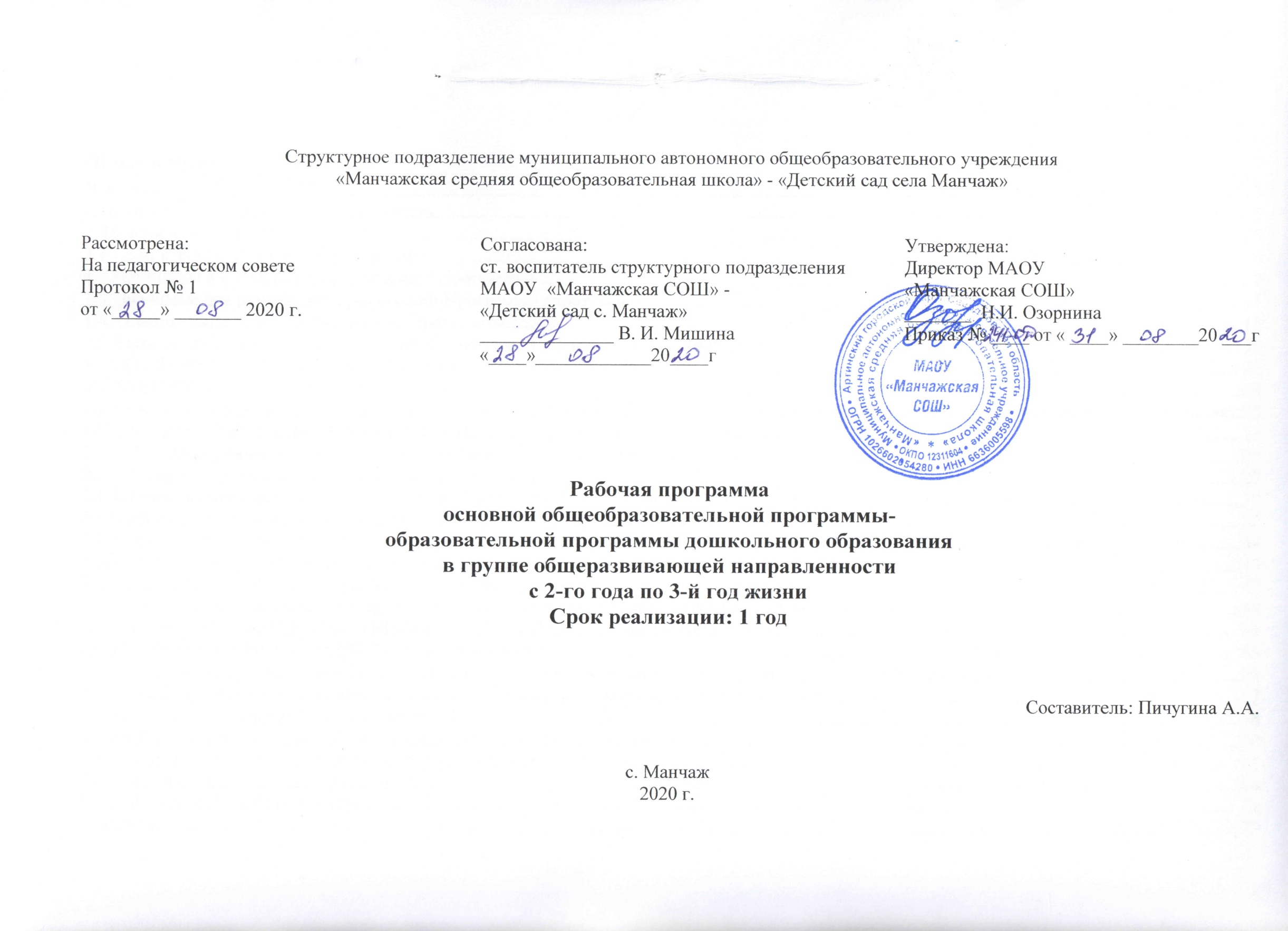 ВведениеСогласно Федеральному закону «Об образовании в Российской Федерации» от 29 декабря 2012 г. №273-ФЗ (далее – Федеральный закон «Об образовании в Российской Федерации») дошкольное образование является уровнем общего образования наряду с начальным общим, основным общим и средним общим образованием. Именно в дошкольном детстве закладываются ценностные установки развития личности ребенка, основы его идентичности, отношения к миру, обществу, семье и самому себе.  Поэтому миссия дошкольного образования – сохранение уникальности и самоценности дошкольного детства как отправной точки включения и дальнейшего овладения разнообразными формами жизнедеятельности в быстро изменяющемся мире, содействие развитию различных форм активности ребенка, передача общественных норм и ценностей, способствующих позитивной социализации в поликультурном многонациональном обществе. Задача приобщения детей к жизни в современном социальном пространстве требует обновления не только содержания дошкольного образования, но и способов взаимодействия между детьми и взрослыми, формирования базового доверия ребенка к миру, комфортного и безопасного образа жизни. Современные образовательные программы и современный педагогический процесс должны быть направлены на поддержку разнообразия детства, что предполагает вариативность содержания и организации дошкольного образования. Основная образовательная программа дошкольного образования является документом, на основании которого педагоги, осуществляющие образовательную деятельность на уровне дошкольного образования, самостоятельно разрабатывают и реализуют рабочие программы.Данная  Программа, реализующая принципы Стандарта, обладает модульной структурой. Образовательные области, содержание образовательной деятельности, равно как и организация образовательной среды, позволяет конструировать основную образовательную программу дошкольного образования на материалах широкого спектра имеющихся образовательных программ дошкольного образования. Программа направлена на создание социальной ситуации развития дошкольников, социальных и материальных условий, открывающих возможности позитивной социализации ребенка, формирования у него доверия к миру, к людям и к себе, его личностного и познавательного развития, развития инициативы и творческих способностей посредством культуросообразных и возрастосообразных видов деятельности в сотрудничестве со взрослыми и другими детьми, а также на обеспечение здоровья и безопасности детей. Социальная ситуация развития определяется местом ребенка в обществе; общественными требованиями и ожиданиями относительно возрастных норм поведения детей, соответствующими исторически сложившемуся образу детства; интересами самого ребенка, характером и содержанием его активности.  На основе Программы на разных возрастных этапах развития и социализации дошкольников конструируется мотивирующая образовательная среда. Содержание Программы в соответствии с требованиями Стандарта включает три основных раздела – целевой, содержательный и организационный. Целевой раздел Программы определяет ее цели и задачи, принципы и подходы к формированию Программы, планируемые результаты ее освоения в виде целевых ориентиров.Содержательный раздел Программы включает описание образовательной деятельности в соответствии с направлениями развития ребенка в пяти образовательных областях – социально-коммуникативной, познавательной, речевой, художественно-эстетической, физической. Программа определяет примерное содержание образовательных областей с учетом возрастных и индивидуальных особенностей детей в различных видах деятельности, таких как: – игровая (сюжетно-ролевая игра, игра с правилами и другие виды игры), – коммуникативная (общение и взаимодействие со взрослыми и другими детьми), – познавательно-исследовательская (исследование и познание природного и социального миров в процессе наблюдения и взаимодействия с ними), а также такими видами активности ребенка, как: – восприятие художественной литературы и фольклора, – самообслуживание и элементарный бытовой труд (в помещении и на улице), – конструирование из разного материала, включая конструкторы, модули, бумагу, природный и иной материал, – изобразительная (рисование, лепка, аппликация), – музыкальная (восприятие и понимание смысла музыкальных произведений, пение, музыкально-ритмические движения, игры на детских музыкальных инструментах), – двигательная (овладение основными движениями) формы активности ребенка. Содержательный раздел Программы включает описание коррекционно-развивающей работы, обеспечивающей адаптацию и интеграцию детей с ограниченными возможностями здоровья в общество. Организационный раздел Программы описывает систему условий реализации образовательной деятельности, необходимых для достижения целей Программы, планируемых результатов ее освоения в виде целевых ориентиров, а также особенности организации образовательной деятельности, а именно описание: – психолого-педагогических, кадровых, материально-технических и финансовых условий, – особенностей организации развивающей предметно-пространственной среды, – особенностей образовательной деятельности разных видов и культурных практик, – способов и направлений поддержки детской инициативы, – особенностей взаимодействия педагогического коллектива с семьями дошкольников, – особенностей разработки режима дня и формирования распорядка дня с учетом возрастных и индивидуальных особенностей детей, их специальных образовательных потребностей. Объем обязательной части  рабочей программы составляет не менее 60% от ее общего объема. Объем части программы, формируемой участниками образовательных отношений, составляет не более 40% от ее общего объема. Рабочая программа содержит рекомендации по развивающему оцениванию достижения целей в форме педагогической и психологической диагностики развития детей. Программа завершается краткой презентацией.I. ЦЕЛЕВОЙ РАЗДЕЛ. Обязательная часть1. Пояснительная запискаРабочая программа - является документом, на основании которого определяется содержание и организация образовательной деятельности для детей раннего возраста 3-года жизни, в соответствии с Федеральным государственным образовательным стандартом дошкольного образования.Программе представлена модель образовательной деятельности, определена структура и наполнение содержания образовательной деятельности в соответствии с направлениями развития детей, с учетом их возрастных и индивидуальных особенностей и запросов воспитанников и их семей, специфики социально-экономических, национально-культурных, демографических, климатических и других условий, в которых осуществляется образовательный процесс. Образовательные области, содержание образовательной деятельности, организация развивающей предметно-пространственной среды выступают в качестве модулей. Программа составлена на основе основной образовательной программы дошкольного образования «От рождения до школы», под редакцией Н.Е. Вераксы, Т. С. Комаровой, М. А. Васильевой. Программа реализуется в течение всего времени пребывания ребенка в МАОУ «Манчажская СОШ» - «Детский сад села Манчаж». Парциальные программы в 2020-2021 уч. году1.	Каплунова И., Новоскольцева И. Ладушки. – СПб.: Невская нота, 20152.	Смирнова Е.О., Галигузова Л.Н., Мещерякова С.Ю. Первые шаги. - М.: ООО «Русское слово — учебник», 2019Срок реализации 1 год. Обучение и воспитание детей в ДОУ ведется на государственном русском языке. Основанием для разработки Программы служат:1.	Федеральный закон «Об образовании в Российской Федерации» от 29 декабря 2012 г. № 273-ФЗ.Закон Свердловской области от 15 июля 2013 года № 78-ОЗ «Об образовании в Свердловской области»;2.	Приказ Министерства образования и науки Российской Федерации от 30.08.2013г. № 1014 «Об утверждении порядка организации и осуществления образовательной деятельности по основным общеобразовательным программам –образовательным программам дошкольного образования».3.	«Санитарно-эпидемиологические требованиями к устройству, содержанию и организации режима работы дошкольных образовательных организаций» (Санитарно-эпидемиологические правила и нормативы СанПиН 2.4.1.3049-13) утверждены постановлением Главного государственного санитарного врача Российской Федерации от 15 мая 2013г. №26.4.	Основная общеобразовательная программа  дошкольного  образования структурного подразделения МАОУ «Манчажская СОШ» - « Детский сад села Манчаж»5.	Лицензия на право введения образовательной деятельности МАОУ «Манчажская СОШ» от 27 июля 2011г.6.	Устав МАОУ  « Манчажская СОШ» от 26.09.2016г. за № 182-од7.	Локальные акты и положения МАОУ «Манчажская СОШ». 1.1 Цели и задачи реализации ПрограммыЦель: формирование социокультурной образовательной среды развития ребенка, открывающих возможности для его позитивной социализации, личностного развития, развития его инициативы и творческих способностей на основе сотрудничества со взрослыми и сверстниками и соответствующим возрасту видам деятельности.Задачи:•	охрана и укрепление физического и психического здоровья детей, в том числе их эмоционального благополучия; обеспечение равных возможностей для полноценного развития каждого ребенка в период дошкольного детства независимо от места жительства, пола, нации, языка, социального статуса, психофизиологических и других особенностей (в том числе ограниченных возможностей здоровья);•	создание благоприятных условий развития детей в соответствии с их возрастными и индивидуальными особенностями и склонностями, развития способностей и творческого потенциала каждого ребенка как субъекта отношений с самим собой, другими детьми, взрослыми и миром;•	объединение обучения и воспитания в целостный образовательный процесс на основе духовно-нравственных и социокультурных ценностей и принятых в обществе правил и норм поведения в интересах человека, семьи, общества;•	формирование общей культуры личности детей, в том числе ценностей здорового образа жизни, развития их социальных, нравственных, эстетических, интеллектуальных, физических качеств, инициативности, самостоятельности и ответственности ребенка, формирования предпосылок учебной деятельности;•	обеспечение вариативности и разнообразия содержания Программ и организационных форм дошкольного образования, возможности формирования Программ различной направленности с учетом образовательных потребностей, способностей и состояния здоровья детей;•	формирование социокультурной среды, соответствующей возрастным, индивидуальным, психологическим и физиологическим особенностям детей;•	обеспечение психолого-педагогической поддержки и развития одаренных воспитанников;•	обеспечение психолого-педагогической поддержки семьи и повышения компетентности родителей (законных представителей) в вопросах развития и образования, охраны и укрепления здоровья детей;•	организация разных видов деятельности ребенка и реализация Программы в формах, специфических для детей данных возрастных групп, прежде всего в форме игры, познавательной и исследовательской деятельности, в форме творческой активности, обеспечивающей художественно -эстетическое развитие ребенка, обеспечивающих достижение планируемых результатов освоения программы;Эти задачи реализуются в процессе разнообразных видов детской деятельности: предметная деятельность и игры с составными и динамическими игрушками; экспериментирование с материалами и веществами (песок, вода, тесто и пр.), общение с взрослым и совместные игры со сверстниками под руководством взрослого, самообслуживание и действия с бытовыми предметами-орудиями (ложка, совок, лопатка и пр.), восприятие смысла музыки, сказок, стихов, рассматривание картинок, двигательная активность;1.2.Принципы и подходы к формированию ПрограммыВ соответствии со Стандартом дошкольного образования Программа построена на следующих принципах:1.	Поддержка разнообразия детства. Современный мир характеризуется возрастающим многообразием и неопределенностью, отражающимися в самых разных аспектах жизни человека и общества. Многообразие социальных, личностных, культурных, языковых, этнических особенностей, религиозных и других общностей, ценностей и убеждений, мнений и способов их выражения, жизненных укладов особенно ярко проявляется в условиях Российской Федерации – государства с огромной территорией, разнообразными природными условиями, объединяющего многочисленные культуры, народы, этносы. Возрастающая мобильность в обществе, экономике, образовании, культуре требует от людей умения ориентироваться в этом мире разнообразия, способности сохранять свою идентичность и в то же время гибко, позитивно и конструктивно взаимодействовать с другими людьми, способности выбирать и уважать право выбора других ценностей и убеждений, мнений и способов их выражения.Принимая вызовы современного мира, Программа рассматривает разнообразие как ценность, образовательный ресурс и предполагает использование разнообразия для обогащения образовательного процесса. Организация выстраивает образовательную деятельность с учетом региональной специфики, социокультурной ситуации развития каждого ребенка, его возрастных и индивидуальных особенностей, ценностей, мнений и способов их выражения.2.	Сохранение уникальности и самоценности детства как важного этапа в общем развитии человека. Самоценность детства – понимание детства как периода жизни значимого самого по себе, значимого тем, что происходит с ребенком сейчас, а не тем, что этот этап является подготовкой к последующей жизни. Этот принцип подразумевает полноценное проживание ребенком всех этапов детства (младенческого, раннего и дошкольного детства), обогащение (амплификацию) детского развития.3.	Позитивная социализация ребенка предполагает, что освоение ребенком культурных норм, средств и способов деятельности, культурных образцов поведения и общения с другими людьми, приобщение к традициям семьи, общества, государства происходят в процессе сотрудничества со взрослыми и другими детьми, направленного на создание предпосылок к полноценной деятельности ребенка в изменяющемся мире.4.	Личностно-развивающий и гуманистический характер взаимодействия взрослых (родителей (законных представителей), педагогических и иных работников Организации) и детей. Такой тип взаимодействия предполагает базовую ценностную ориентацию на достоинство каждого участника взаимодействия, уважение и безусловное принятие личности ребенка, доброжелательность, внимание к ребенку, его состоянию, настроению, потребностям, интересам. Личностно-развивающее взаимодействие является неотъемлемой составной частью социальной ситуации развития ребенка в организации, условием его эмоционального благополучия и полноценного развития.5.	Содействие и сотрудничество детей и взрослых, признание ребенка полноценным участником (субъектом) образовательных отношений. Этот принцип предполагает активное участие всех субъектов образовательных отношений – как детей, так и взрослых – в реализации программы. Каждый участник имеет возможность внести свой индивидуальный вклад в ход игры, занятия, проекта, обсуждения, в планирование образовательного процесса, может проявить инициативу. Принцип содействия предполагает диалогический характер коммуникации между всеми участниками образовательных отношений. Детям предоставляется возможность высказывать свои взгляды, свое мнение, занимать позицию и отстаивать ее, принимать решения и брать на себя ответственность в соответствии со своими возможностями.6.	Сотрудничество Организации с семьей. Сотрудничество, кооперация с семьей, открытость в отношении семьи, уважение семейных ценностей и традиций, их учет в образовательной работе являются важнейшим принципом образовательной программы. Сотрудники Организации должны знать об условиях жизни ребенка в семье, понимать проблемы, уважать ценности и традиции семей воспитанников. Программа предполагает разнообразные формы сотрудничества с семьей как в содержательном, так и в организационном планах.7.	Сетевое взаимодействие с организациями социализации, образования, охраны здоровья и другими партнерами, которые могут внести вклад в развитие и образование детей, а также использование ресурсов местного сообщества и вариативных программ дополнительного образования детей для обогащения детского развития. Программа предполагает, что Организация устанавливает партнерские отношения не только с семьями детей, но и с другими организациями и лицами, которые могут способствовать обогащению социального и/или культурного опыта детей, приобщению детей к национальным традициям (посещение театров, музеев, освоение программ дополнительного образования), к природе и истории родного края; содействовать проведению совместных проектов, экскурсий, праздников, посещению концертов, а также удовлетворению особых потребностей детей, оказанию психолого-педагогической и/или медицинской поддержки в случае необходимости (центры семейного консультирования и др.).8.	Индивидуализация дошкольного образования предполагает такое построение образовательной деятельности, которое открывает возможности для индивидуализации образовательного процесса, появления индивидуальной траектории развития каждого ребенка с характерными для данного ребенка спецификой и скоростью, учитывающей его интересы, мотивы, способности и возрастно-психологические особенности. При этом сам ребенок становится активным в выборе содержания своего образования, разных форм активности. Для реализации этого принципа необходимы регулярное наблюдение за развитием ребенка, сбор данных о нем, анализ его действий и поступков; помощь ребенку в сложной ситуации; предоставление ребенку возможности выбора в разных видах деятельности, акцентирование внимания на инициативности, самостоятельности и активности ребенка.9.	Возрастная адекватность образования. Этот принцип предполагает подбор педагогом содержания и методов дошкольного образования в соответствии с возрастными особенностями детей. Важно использовать все специфические виды детской деятельности (игру, коммуникативную и познавательно-исследовательскую деятельность, творческую активность, обеспечивающую художественно-эстетическое развитие ребенка), опираясь на особенности возраста и задачи развития, которые должны быть решены в дошкольном возрасте. Деятельность педагога должна быть мотивирующей и соответствовать психологическим законам развития ребенка, учитывать его индивидуальные интересы, особенности и склонности.10.	Развивающее вариативное образование. Этот принцип предполагает, что образовательное содержание предлагается ребенку через разные виды деятельности с учетом его актуальных и потенциальных возможностей усвоения этого содержания и совершения им тех или иных действий, с учетом его интересов, мотивов и способностей. Данный принцип предполагает работу педагога с ориентацией на зону ближайшего развития ребенка (Л.С. Выготский), что способствует развитию, расширению как явных, так и скрытых возможностей ребенка.11.	Полнота содержания и интеграция отдельных образовательных областей. В соответствии со Стандартом Программа предполагает всестороннее социально-коммуникативное, познавательное, речевое, художественно-эстетическое и физическое развитие детей посредством различных видов детской активности. Деление Программы на образовательные области не означает, что каждая образовательная область осваивается ребенком отдельности, в форме изолированных занятии по модели школьных предметов. Между отдельными разделами Программы существуют многообразные взаимосвязи: познавательное развитие тесно связано с речевым и социально-коммуникативным, художественно-эстетическое – с познавательным и речевым и т.п. Содержание образовательной деятельности в одной конкретной области тесно связано с другими областями. Такая организация образовательного процесса соответствует особенностям развития детей раннего и дошкольного возраста.12.	Инвариантность ценностей и целей при вариативности средств реализации и достижения целей Программы. Стандарт и Программа задают инвариантные ценности и ориентиры, с учетом которых Организация должна разработать свою основную образовательную программу и которые для нее являются научно-методическими опорами в современном мире разнообразия и неопределенности. При этом Программа оставляет за Организацией право выбора способов их достижения, выбора образовательных программ, учитывающих многообразие конкретных социокультурных, географических, климатических условий реализации Программы, разнородность состава групп воспитанников, их особенностей и интересов, запросов родителей (законных представителей), интересов и предпочтений педагогов и т.п.Методологические подходы:•Возрастной подход (Л.С.Выготский, А.Н.Леонтьев, Д.Б.Эльконин, А.В.Запорожец, Ж.Пиаже) к проблеме развития психики ребенка. Возрастной подход к развитию психики ребенка учитывает, что психическое развитие на каждом возрастном этапе подчиняется определенным возрастным закономерностям, а также имеет свою специфику, отличную от другого возраста•	Культурно-исторический подход к развитию человека(Л.С.Выготский) определяет ряд принципиальных положений Программы (необходимость учётаинтересов и потребностей ребёнка дошкольного возраста, его зоны ближайшего развития, ведущей деятельности возраста; понимание взрослого как главного носителя культуры в процессе развития ребёнка; организацию образовательного процесса в виде совместной деятельности взрослого и детей и др.).•	Личностный подход (Л.С.Выготский,  А.Н.Леонтьев, Л.И.Божович, Д.Б.Эльконин, А.В.Запорожец ) к проблеме развития психики ребенка. Все поведение ребенка определяется непосредственными и широкими социальными мотивами поведения и деятельности. В дошкольном возрасте социальные мотивы поведения развиты еще слабо, а потому в этот возрастной период деятельность мотивируется в основном непосредственными мотивами. Исходя из этого, предлагаемая ребенку деятельность должна быть для него осмысленной, только в этом случае она будет оказывать на него развивающее воздействие. В самом общем виде этот принцип можно истолковать как расширение возможностей развития психики ребенка-дошкольника за счет максимального развития всех специфически детских видов деятельности. В результате происходит не только интеллектуальное, но и личностное развитие ребенка, что существенно отличается от идеи развития путем его интенсификации, предполагающем ускорение в основном интеллектуального развития с целью, чтобы ребенок поскорее стал умнее и таким образом взрослее. При этом упускается из виду, что категория «взрослости» - это категория из области, прежде всего, личностного развития, а не интеллектуального.•	Деятельностный подход (А.Н.Леонтьев, Д.Б.Эльконин, А.В.Запорожец) к проблеме развития психики ребенка. В рамках деятельностного подхода деятельность наравне с обучением рассматривается как движущая сила психического развития. В каждом возрасте существует своя в едущая деятельность, внутри которой возникают новые виды деятельности, развиваются (перестраиваются) психические процессы и возникают личностные новообразования;•	Модульный подход. Под модульным подходом понимается такое структурирование содержания образования и педагогического процесса по его реализации, которое представляет собой единую систему. Образовательный модуль включает в себя содержание, целеполагание, задачи, методы, способы и средства, по реализации Программы.•	Культурологический подход, имеющий высокий потенциал в отборе культурно сообразного содержания дошкольного образования, позволяет выбирать технологии образовательной деятельности, организующие встречу ребенка с культурой, овладевая которой на уровне определенных средств, ребенок становится субъектом культуры и ее творцом. В культурологической парадигме возможно рассматривать содержание дошкольного образования как вклад в культурное развитие личности на основе формирования базиса культуры ребенка. Использование феномена культурных практик в содержании образования в рамках его культурной парадигмы вызвано объективной потребностью: расширить социальные и практические компоненты содержания образования.1.3. Значимые для разработки и реализации Программы характеристикиВозрастные особенности развития детей	младшей	группы (2-3  лет)  подробно сформулированы в основной образовательной программе дошкольного образования «От рождения до школы» / Под ред. Н.Е. Вераксы, Т. С. Комаровой, М. А. Васильевой, 2015 год.Дети в возрасте от 2 до 3 лет.На третьем году жизни дети становятся самостоятельнее. Продолжают развиваться предметная деятельность, деловое сотрудничество ребенка и взрослого; совершенствуются восприятие, речь, начальные формы произвольного поведения, игры, наглядно-действенное мышление, в конце года появляются основы наглядно-образного мышления. Развитие предметной деятельности связано с усвоением культурных способов действия с различными предметами. Совершенствуются соотносящие и орудийные действия.Умение выполнять орудийные действия развивает произвольность, преобразуя натуральные формы активности в культурные на основе предлагаемой взрослыми модели, которая выступает в качестве не только объекта для подражания, но и образца, регулирующего собственную активность ребенка.Ходе совместной с взрослыми предметной деятельности продолжает развиваться понимание речи. Слово отделяется от ситуации и приобретает самостоятельное значение. Дети продолжают осваивать названия окружающих предметов, учатся выполнять словесные просьбы взрослых, ориентируясь в пределах ближайшего окружения.Количество понимаемых слов значительно возрастает. Совершенствуется регуляция поведения в результате обращения взрослых к ребенку, который начинает понимать не только инструкцию, но и рассказ взрослых.Интенсивно развивается активная речь детей. К трем годам они осваивают основные грамматические структуры, пытаются строить сложные и сложноподчиненные предложения, в разговоре со взрослым используют практически все части речи. Активный словарь достигает примерно 1500-2500 слов.К	концу третьего года жизни речь становится средством общения ребенка со сверстниками. В этом возрасте у детей формируются новые виды деятельности: игра, рисование, конструирование.Игра носит процессуальный характер, главное в ней - действия, которые совершаются с игровыми предметами, приближенными к реальности. В середине третьего года жизни широко используются действия с предметами-заместителями.Появление собственно изобразительной деятельности обусловлено тем, что ребенок уже способен сформулировать намерение изобразить какой-либо предмет. Типичным является изображение человека в виде «головонога» — окружности и отходящих от нее линий.На третьем году жизни совершенствуются зрительные и слуховые ориентировки, что позволяет детям безошибочно выполнять ряд заданий: осуществлять выбор из 2-3 предметов по форме, величине и цвету; различать мелодии; петь.Совершенствуется слуховое восприятие, прежде всего фонематический слух. К трем годам дети воспринимают все звуки родного языка, но произносят их большими искажениями.Основной формой мышления является наглядно- действенная. Ее особенность заключается в том, что возникающие в жизни ребенка проблемные ситуации разрешаются путем реального действия с предметами.Концу третьего года жизни у детей появляются зачатки наглядно-образного мышления. Ребенок в ходе предметно-игровой деятельности ставит перед собой цель, намечает план действия и т. п.Для детей этого возраста характерна неосознанность мотивов, импульсивность и зависимость чувств и желаний от ситуации. Дети легко заражаются эмоциональным состоянием сверстников. Однако в этот период начинает складываться и произвольность поведения. Она обусловлена развитием орудийных действий и речи. У детей появляются чувства гордости и стыда, начинают формироваться элементы самосознания, связанные с идентификацией с именем и полом. Ранний возраст завершается кризисом трех лет. Ребенок осознает себя как отдельного человека, отличного от взрослого. У него формируется образ Я. Кризис часто сопровождается рядом отрицательных проявлений: негативизмом, упрямством, нарушением общения с взрослым и др. Кризис может продолжаться от нескольких месяцев до двух лет.Характеристика контингента детей:•Познавательное развитие. Познавательные процессы развиты хорошо, у 4 детей на высоком уровне, у 15 соответствуют возрастным особенностям и у 7 ниже нормы. Расширяются и качественно изменяются способы и средства ориентировки ребенка в окружающей обстановке, содержательно обогащаются представления и знания ребенка о мире .•Речевое развитие. Отмечается незначительные нарушения речевого развития(звукопроизношение). У детей достаточно хорошо сформированы навыки связной речи, диалогическая речь детей соответствует возрастной норме. Продолжает развиваться предметная деятельность, совершенствуются восприятие, развивается активная речь, наглядно- действенное мышление. Количество понимаемых слов возрастает. Начинает понимать не только инструкцию взрослого, но и рассказ.•	Социально-коммуникативное развитие. Сформированность социальных способностей и навыков,эмоциональной свободы развита на достаточном уровне у 18детей. Ярко проявляются действия с предметами – заменителями. У детей проявляются элементы самосознания, связанные идентификацией с именем и полом. Доверительное отношение к взрослым, способность воспринимать эмоциональное состояние. В сюжетно-ролевых играх подражают взрослым. Имитируют предметную деятельность: трут морковку, моют посуду. Поглощены процессом выполнения действий, забывая о результате.•	Художественно-эстетическое развитие. Проявляют интерес к музыкальной театрализованной деятельности, любят слушать произведения художественной литературы, активны в экспериментирование с пластилином, красками.•	Физическое развитие. Показатели группы здоровья представлены следующими данными, практический у всех детей основная группа здоровья для занятия физической культурой. Средняя посещаемость составляет 60%. Развиваются разные формы двигательной деятельности. Формируются культурно-гигиенические навыки и навыки самообслуживания.1.4. Планируемые результаты освоения ПрограммыЦелевые ориентиры образования в младенческом и раннем возрасте:•	ребенок интересуется окружающими предметами и активно действует с ними;•	эмоционально вовлечен в действия с игрушками и другими предметами, стремится проявлять настойчивость в достижении результата своих действий;•	использует специфические, культурно фиксированные предметные действия, знает назначение бытовых предметов (ложки, расчески, карандаша и пр.) и умеет пользоваться ими;•	владеет простейшими навыками самообслуживания; стремится проявлять самостоятельность в бытовом и игровом поведении;•	владеет активной речью, включенной в общение;•	может обращаться с вопросами и просьбами, понимает речь взрослых;•	знает названия окружающих предметов и игрушек;•	стремится к общению со взрослыми и активно подражает им в движениях и действиях;•	появляются игры, в которых ребенок воспроизводит действия взрослого;•	проявляет интерес к сверстникам; наблюдает за их действиями и подражает им;•	проявляет интерес к стихам, песням и сказкам, рассматриванию картинки, стремится двигаться под музыку; эмоционально откликается на различные произведения культуры и искусства;•	у ребенка развита крупная моторика, он стремится осваивать различные виды движения (бег, лазанье, перешагивание и пр.).Промежуточные результаты освоения Программы.Модуль образовательной деятельности «Социально-коммуникативное развитие»•	умеет проявлять доброжелательность, эмоциональную отзывчивость к сверстникам;•	имеет опыт правильной оценки хороших и плохих поступков; понимает, что надо играть не ссорясь, помогать друг другу;•	соблюдает правила элементарной вежливости;•	самостоятельно или после напоминания говорит «спасибо», «здравствуйте», «до свидания», обращаться с просьбой спокойно;•	имеет простейшие навыки организованного поведения в детском саду, дома, на улице;•	откликается на эмоции родителей и  близких людей;•	умеет слушать взрослого, не перебивая, может подождать, если взрослый занят;Ребёнок в семье и сообществе, патриотическое воспитание.Образ Я.•	имеет элементарные представления о себе, об изменении своего социального статуса (взросления), называет своё имя;Семья.•	Называет членов своей семьи, их имена;Детский сад.•	имеет представление о положительных сторонах детского сада, его общности с домом (тепло, уют, любовь) и отличиях от домашней обстановки (больше друзей, игрушек и т.д;)•	интересуется предметами ближайшего окружения, их назначением, свойствами;•	ориентируется в помещении группы, на участке;Самообслуживание, самостоятельность, трудовое воспитание. Воспитание культурно-гигиенических навыков.•	умеет мыть руки по мере загрязнения и перед едой, насухо вытирать лицо и руки личным полотенцем;•	умеет замечать непорядок в одежде и устранять его при небольшой помощи взрослых, пользуется индивидуальными предметами;•	умеет правильно держать ложку;Самообслуживание.•	умеет одеваться и раздеваться в определённом порядке;•	при небольшой помощи взрослого расстёгивает и застёгивает пуговицы спереди, застёжки на липучках;•	приучен к опрятностиОбщественно-полезный труд.•	стремится  совместно с взрослым  расставлять хлебницы,  салфетницы, раскладывать ложки и пр;•	знает, что надо соблюдать порядок в игровой комнате, по окончании игр расставлять игровой материал по местам;Уважение к труду взрослых.•	проявляет интерес к деятельности взрослых (как ухаживает за растениями и животными; как дворник подметает двор и т.д;)•	задаёт вопросы, зачем он выполняет те или иные действия;•	узнаёт и называет некоторые трудовые действия;Формирование основ безопасности.Безопасное поведение в природе.•	имеет элементарные представления о правилах поведения в природе ( не подходить к незнакомым животным, не гладить их, не дразнить; не рвать и не брать в рот растения и пр.)Безопасность на дорогах.•	имеет первичные представления о машинах, улице, дороге;•	называет некоторые виды транспортных средств;Безопасность собственной жизнедеятельности.•	имеет элементарные представления о правилах безопасного обращения с предметами;•	знаком с понятиями «можно -нельзя», «опасно»•	знает о правилах безопасного поведения в играх с песком и водой;Модуль образовательной деятельности «Познавательное развитие» Формирование элементарных математических представлений.•	умеет находить в окружающей обстановке один и много одинаковых предметов;Величина.•	умеет группировать предметы контрастных размеров и их обозначению в речи (большой дом – маленький домик и т.д)Форма.•	различает и называет предметы по форме (кубик, кирпичик, шар и пр.)Ориентировка в пространстве.•	ориентируется в помещениях группы и участка детского сада;•	ориентируется в частях собственного тела (голова, лицо, руки, ноги, спина);•	умеет двигаться за воспитателем в определённом направлении;Развитие познавательно – исследовательской деятельности.•	имеет первичные представления об объектах окружающего мира;•	имеет представление о предметах ближайшего окружения, о простейших связях между ними;•	называет цвет, величину предметов и материал, из которого они сделаны;•	сравнивает знакомые предметы (разные шапки, варежки и т.п.);•	подбирает предметы по тождеству (найди такой же, подбери пару)•	группирует предметы по способу использования (из чашки пьют и т.д.);•	устанавливает сходства и различия между предметами, имеющими одинаковое название (одинаковые лопатки, красный мяч - синий мяч);•	называет  свойства предметов: большой, маленький, мягкий, пушистый и др;Сенсорное развитие.•	использует разные способы обследования предметов в разных видах деятельности;•	при обследовании предмета, выделяет их цвет, величину, форму;•	в процессе знакомства с предметом включает движения рук  (обводит руками части предмета, гладит их и т. д)Дидактические игры.•	собирает пирамидки (башенки) из 5 -8 колей разной величины.•	различает круг, треугольник, квадрат, прямоугольник;•	собирает разрезные картинки (из 2 – 4 частей), складные кубики (4-6 шт);•	умеет сравнивать, соотносить, группировать, устанавливать тождество и различие однородных предметов по одному из сенсорны признаков – цвет, форма, величина;Приобщение к социокультурным ценностям.•	имеет представление о предметах ближайшего окружения;•	использует в словаре обобщающие понятия: игрушки, посуда, одежда, обувь, мебель и пр;•	имеет представление о транспортных средствах ближайшего окружения;Ознакомление с миром природы.•	узнаёт и называет на картинках, в игрушках домашних животных и их детёнышей;•	узнаёт и называет на картинке некоторых диких животных;•	участвует в наблюдениях за птицами и насекомыми на участке, за рыбками в аквариуме; подкармливает птиц;•	различает по внешнему виду овощи и фрукты;•	имеет положительный настрой на соблюдение элементарных правил поведения; правильное взаимодействие с растениями и животными;•	участвует в сезонных наблюдениях (осень, зима, весна, лето).Модуль образовательной деятельности «Речевое развитие»Развивающая речевая среда•	использует речь при общении с другими детьми;Формирование словаря•	понимает речь взрослых без наглядного сопровождения;•	ориентируется в ближайшем окружении;•	умеет по просьбе взрослого находить предметы по названию, цвету, размеру, называть их местоположения;•	имитирует действия людей и движения животных;•	использует в речи существительные, глаголы, прилагательные, наречия;•	использует усвоенные слова в самостоятельной речи;Звуковая культура речи•	произносит гласные и согласные звуки, кроме свистящих, шипящих и сонорных; умеет воспроизводить звукоподражания, слова инесложные фразы;•	умеет пользоваться высотой и силой голоса;Грамматический строй речи•	согласовывает существительные и местоимения  с глаголами;•	употребляет глаголы в будущем и прошедшем времени, изменяет их по лицам;•	использует в речи предлоги (в, на, у; за, под);•	употребляет  вопросы: что? где? когда?•	употребляет в речи несложные фразы, состоящие из 2-4 слов;Связная речь•	отвечает на простейшие вопросы (что? кто? что делает?);•	может по просьбе взрослого или по собственной инициативе рассказать об изображенном на картинке, об игрушке, о событии из личного опыта;•	в играх-инсценировках повторяет несложные фразы;•	драматизирует с помощью взрослого отрывки из знакомых сказок;Художественная литература•	умеет слушать песенки, сказки, авторские произведения;•	умеет слушать художественное произведение без наглядного сопровождения;•	договаривает слова, фразы при чтении знакомых произведений;•	с интересом слушает сказки, рассказы воспитателя; рассматривает картинки, иллюстрации;•	с интересом следит за действиями персонажей настольного театра;•	пытается с помощью взрослого рассказать стихотворение .Модуль образовательной деятельности «Художественно-эстетическое» Приобщение к искусству.•	проявляет эмоциональную отзывчивость на музыку и пение, доступные пониманию произведения изобразительного искусства, литературы;•	умеет отвечать на вопросы по содержанию картинок;•	проявляет интерес к народным игрушкам: дымковской, богородской, матрёшке, ваньке – встаньке и др;•	обращает внимание на характер игрушек (весёлая, забавная и др.), их форму, цветовое оформление;Изобразительная деятельность.•	проявляет интерес к действиям с карандашами, фломастерами, кистью, красками, глиной;Рисование.•	изображает отдельные предметы, простые по композиции и незамысловатые по содержанию сюжеты;•	обращает внимание на то, что карандаш (кисть, фломастер) оставляет след на бумаге, следит за движением карандаша по бумаге;•	дополняет нарисованное изображение характерными деталями;•	различает и называет цвета карандашей, фломастеров;•	изображает разные линии (длинные, короткие, вертикальные, горизонтальные, наклонные), пересекать их, уподобляя предметам;•	изображает предметы круглой формы;•	использует правильную позу при рисовании;•	правильно пользуется карандашами, фломастерами, кистью и красками;Лепка.•	аккуратно пользуется пластилином (глиной, тестом);•	отламывает комочки пластилина от большого куска;•	раскатывает комочки между ладонями прямыми движениями; лепит палочки и колбаски;•	умеет соединять концы палочки, плотно прижимая, их друг к другу (колечко, бараночка, колесо и д. р.)•	раскатывает пластилин круговыми движениями ладоней для изображения предметов круглой формы (шарик, яблоко, ягода)•	сплющивает комочек между ладонями (лепешка, печенье, пряник и д. р.);•	умеет делать пальцами углубление в середине сплющенного комочка (миска, блюдце);•	соединяет две вылепленные формы в один предмет (погремушки или грибок);Конструктивно-модельная деятельность.•	имеет представление о деталях строительного материала (кубик, кирпичик, трехгранная призма, пластина, цилиндр);•	сооружает элементарные постройки по образцу;•	проявляет желание конструировать что-то самостоятельно (башенки, домики, машинки и др.);•	пользуется дополнительными сюжетными игрушками для обыгрывания постройки, соразмерными масштабам построек (маленькие машинки для маленьких гаражей и т.п.);Музыкально - художественная деятельность.•	выполняет простейшие танцевальные движения;Слушание.•	внимательно слушает спокойные и бодрые песни, музыкальные пьесы разного характера;•	различает звуки по высоте (высокое и низкое звучание колокольчика, фортепьяно, металлофона);•	понимает о чем (о ком) поется, и эмоционально реагирует на содержание;Пение.•	проявляет активность при подпевании и пении;•	подпевает фразы в песне (совместно с воспитателем);Музыкально-ритмические движения.•	воспроизводит движения показываемые взрослым (хлопает, притопывает, приседает, совершает повороты кистей рук и т.д.);•	начинает движения с началом музыки и заканчивает с ее окончанием;•	выполняет плясовые движения в кругу, врассыпную, меняет движения с изменение характера музыка или содержания песни;•	передает образы животных;Модуль образовательной деятельности «Физическое развитие» Формирование начальных представлений о здоровом образе жизни.•	имеет представление о значении разных органов (уши – слышать, глаза – смотреть и т.д.)•	умеет ходить и бегать, не наталкиваясь друг на друга, с согласованными, свободными движениями рук и ног;•	умеет действовать сообща, придерживаясь определённого направления передвижения с опорой на зрительные ориентиры;•	меняет направление и характер движения во время ходьбы и бега в соответствии с указанием педагога;•	умеет ползать, лазать;•	умеет действовать с мячом (брать, держать, переносить, класть, бросать, катать)•	энергично отталкивается в прыжках на двух ногах на месте, с продвижением вперёд, в длину с места;Подвижные игры.•	проявляет интерес к подвижным играм с простым содержанием, несложными движениями;•	умеет играть в игры, в ходе которых совершенствуются  основные движения (ходьба, бег, бросание, катание)•	умеет передавать простейшие действия некоторых персонажей (попрыгать, как зайчики; поклевать зёрнышки и попить водичку, как цыплята и т.п.).1.5 Развивающее оценивание качества образовательной деятельности по ПрограммеРеализация программы предполагает мониторинг динамики развития детей – оценку индивидуального развития детей. Такая оценка производится воспитателями в рамках педагогической диагностики, целью получения обратной связи от собственных педагогических действий и планирования дальнейшей индивидуальной работы с детьми.Педагогическая диагностика проводится в ходе наблюдений за активностью детей в спонтанной и специально организованной деятельности. Инструментарий для педагогической диагностики - таблицы педагогической диагностики, позволяющие фиксировать индивидуальную динамику и перспективы развития каждого ребенка, и представляет собой описание тех проблемных ситуаций, вопросов, поручений, ситуаций наблюдения, которые вы используете для определения уровня сформированное ребенка того или иною параметра оценки.Основные диагностические методы педагога образовательной организации:•	наблюдение;•	проблемная (диагностическая) ситуация;•	беседаФормы проведения педагогической диагностики: индивидуальная, подгрупповая, групповая.Результаты педагогической диагностики используются исключительно для решения образовательных задач:•	индивидуализации образования (в том числе поддержки ребенка, построения его образовательной траектории или профессиональной коррекции особенностей его развития);•	оптимизации работы с группой детей.  ЧАСТЬ, ФОРМИРУЕМАЯ УЧАСТНИКАМИ ОБРАЗОВАТЕЛЬНЫХ ОТНОШЕНИЙВ часть, формируемую участниками образовательных отношений введены:Программа воспитания и развития детей раннего возраста в условиях дошкольных учреждений «Кроха» Г. Г. Григорьева, Н.П. Кочетова, Д.В. Сергеева /. – М.: Просвещение, 2006г.Рабочая программа музыкального руководителя по программе «Ладушки» И.М .Каплунова , И.А. Новоскольцева/-г.Санкт-Петербург,2015г.В содержании образовательной деятельности с детьми раннего возраста на основе программы воспитания и развития детей раннего возраста в условиях дошкольных учреждений «Кроха, определены следующие цели и задачи:Цели:•	комплексное воспитание и развитие детей в возрасте до трёх лет;•	создание благоприятных условий социальной адаптации ребенка в условиях дошкольной организации, способствующие повышению его адаптационных возможностей, необходимых для дальнейшего развития;•	организация образовательно-развивающей игровой деятельности, направленной на целостное развитие личности ребенка.Задачи:•	сохранение и укрепление физического и психического здоровья ребёнка;•	развитие у детей предметной деятельности и общения, как ведущих в раннем детстве•	построение доверительных отношений взрослых с детьми в разных видах взаимодействия;;•	учет индивидуальных темпов развития; признание права ребенка на свободу, инициативу, выбор;•	обеспечение потребности ребенка в безопасности, свободе, эмоциональном благополучии, доверии к миру; - формирование мотивации к познанию и творчеству; - развитие детской инициативы, любознательности, активности и самостоятельности;•	создание ощущения в группе сверстников собственной ценности, позитивного самовосприятияВ основе программы воспитания и развития детей раннего возраста «Кроха» лежат гуманистические принципы, признающие за ребёнком право быть личностью - именно развитие личностных качеств, таких как самостоятельность, любознательность, инициативность. Центральное место в программе занимает уважительное отношение к ребёнку, внимание к его потребностям, желаниям и интересам, развитие у него чувства собственного достоинства, самостоятельности, так же определены следующие принципы:•	непрерывности и преемственности развития ребёнка при переходе на новую возрастную ступень; •	обучения и воспитания ребенка в этой зоне ближайшего развития; •	системности; развития; •	деятельностного подхода;•	личностно-ориентированного подхода; •	принцип целостности образа мира;•	учета возрастных закономерностей физического, психического, личностного развития ребенка; •	индивидуально-дифференцируемого подхода к воспитанию;•	сбалансированности репродуктивной, репродуктивно-вариативной, исследовательской и творческой деятельности.Планируемые результаты в части реализации программы воспитания и развития детей раннего возраста в условиях дошкольных учреждений «Кроха»•	сенсорное развитие - подбирает по образцу предметы 4 основных цветов. Различает 3 разных по величине предмета, например 3 куба. Подбирает по образцу однородные предметы, сходные по форме;•	игра - легко воспроизводит в игре отдельные явленна, последовательные действия;•	понимание речи взрослого - понимает смысл предложений о событиях и явлениях, часто повторяющихся в личном опыте; понимает рассказ о событиях, знакомых без показа; понимает содержание несложного сюжета по картинке;•	активация речь - словарь увеличивается до 300 слов; легко повторяет слова и простые фразы; обобщает предметы по существенным признакам; облегченные слова заменяет правильными; говорит предложениями из 3—4 слов; появляются грамматические изменения; речь становится средством общения со взрослыми; задает вопрос «Что это?»;•	общие - перешагивает через палку, поднятую от пола на 18 — 20 см.; бросает мяч в горизонтальную цель на расстояние 60 — 70 см.; легко влезает на стремянку, спускается чередующимся шагом;•	навыки - ест довольно аккуратно; пользуется носовым платком; частично одевается и раздевается; контролирует физиологические отправления.II.	СОДЕРЖАТЕЛЬНЫЙ РАЗДЕЛ2.1. Описание образовательной деятельности в соответствии с направлениями развития, представленными в пяти образовательных областяхВ	содержательном разделе представлены:•	описание модулей образовательной деятельности в соответствии с направлениями развития ребенка в пяти образовательных областях: социально-коммуникативной, познавательной, речевой, художественно-эстетической и физического развития, с учетом программы дошкольного образования «От рождения до школы» под редакцией Н.Е. Вераксы, Т. С. Комаровой, М. А. Васильевой и методических пособий, обеспечивающих реализацию данного содержания;•	описание вариативных форм, способов, методов и средств реализации Программы с учетом возрастных и индивидуально - психологических особенностей воспитанников, специфики их образовательных потребностей, мотивов и интересов;•	описание образовательной деятельности разных видов и культурных практик, способы и направления поддержки детской инициативы и особенности взаимодействия педагогического коллектива с семьями воспитанников.Содержание Программы обеспечивает развитие личности, мотивацию и способностей детей в различных видах деятельности и охватывает следующие структурные единицы, представляющие определенные направления (модули) развития и образования детей:•	социально-коммуникативное развитие;•	познавательное развитие;•	речевое развитие;•	художественно-эстетическое развитие;•	физическое развитии;Содержание программы определяется в соответствии с направлениями развития ребенка, соответствует основным положениям возрастной психологии и дошкольной педагогики и обеспечивает единство воспитательных, развивающих и обучающих целей и задач.2.1.1. Модуль образовательной деятельности «Социально-коммуникативное развитие»Социально-коммуникативное развитие направлено на усвоение норм и ценностей, принятых в обществе, включая моральные и нравственные ценности; развитие общения и взаимодействия ребенка со взрослыми и сверстниками; становление самостоятельности, целенаправленности и саморегуляции собственных действий; развитие социального и эмоционального интеллекта, эмоциональной отзывчивости, сопереживания, формирование готовности к совместной деятельности со сверстниками, формирование уважительного отношения и чувства принадлежности к своей семье и к сообществу детей и взрослых в Организации; формирование позитивных установок к различным видам труда и творчества; формирование основ безопасного поведения в быту, социуме, природе»Основные цели и задачиСоциализация, развитие общения, нравственное воспитание. Усвоение норм и ценностей , принятых в обществе, воспитание моральных и нравственных качеств ребенка, формирование умения правильно оценивать свои поступки и поступки сверстников. Развитие общения и взаимодействия ребенка с взрослыми и сверстниками, развитие социального и эмоционального интеллекта, эмоциональной отзывчивости, сопереживания, уважительного и доброжелательного отношения к окружающим. Формирование готовности детей к совместной деятельности, развитие умения договариваться, самостоятельно разрешать конфликты со сверстниками.Ребенок в семье и сообществе. Формирование образа Я, уважительного отношения и чувства принадлежности к своей семье и к сообществу детей и взрослых в организации; формирование гендерной, семейной принадлежности.Самообслуживание, самостоятельность, трудовое воспитание. Развитие навыков самообслуживания; становление самостоятельности, целенаправленности и саморегуляции собственных действий. Воспитание культурно-гигиенических навыков. Формирование позитивных установок к различным видам труда и творчества, воспитание положительного отношения к труду, желания трудиться. Воспитание ценностного отношения к собственному труду, труду других людей и его результатам. Формирование умения ответственно относиться к порученному заданию (умение и желание доводить дело до конца, стремление сделать его хорошо). Формирование первичных представлений о труде взрослых, его роли в обществе и жизни каждого человека.Формирование основ безопасности. Формирование первичных представлений о безопасном поведении в быту, социуме, природе. Воспитание осознанного отношения к выполнению правил безопасности. Формирование осторожного и осмотрительного отношения к потенциально опасным для человека и окружающего мира природы ситуациям. Формирование представлений о некоторых типичных опасных ситуациях и способах поведения в них. Формирование элементарных представлений о правилах безопасности дорожного движения; воспитание осознанного отношения к необходимости выполнения этих правил.Социализация, развитие общения, нравственное воспитаниеФормировать у детей опыт поведения в среде сверстников, воспитывать чувство симпатии к ним. Способствовать накоплению опыта доброжелательных взаимоотношений со сверстниками, воспитывать эмоциональную отзывчивость (обращать внимание детей на ребенка, проявившего заботу о товарище, поощрять умение пожалеть, посочувствовать).Воспитывать отрицательное отношение к грубости, жадности; развивать умение играть не ссорясь, помогать друг другу и вместе радоваться успехам, красивым игрушкам и т. п.Воспитывать элементарные навыки вежливого обращения: здороваться, прощаться, обращаться с просьбой спокойно, употребляя слова «спасибо» и «пожалуйста». Формировать умение спокойно вести себя в помещении и на улице: не шуметь, не бегать, выполнять просьбу взрослого.Воспитывать внимательное отношение и любовь к родителям и близким людям. Приучать детей не перебивать говорящего взрослого, формировать умение подождать, если взрослый занят. Ребенок в семье и сообществеОбраз Я. Формировать у детей элементарные представления о себе, об изменении своего социального статуса(взрослении)в связи с началом посещения детского сада; закреплять умение называть свое имя.2.1.2.Модуль образовательной деятельности «Познавательное развитие»Познавательное развитие предполагает развитие интересов детей, любознательности и познавательной мотивации; формирование познавательных действий, становление сознания; развитие воображения и творческой активности; формирование первичных представлений о себе, других людях, объектах окружающего мира, о свойствах и отношениях объектов окружающего мира (форме, цвете, размере, материале, звучании, ритме, темпе, количестве, числе, части и целом, пространстве и времени, движении и покое, причинах и следствиях и др.), о малой родине и Отечестве, представлений о социокультурных ценностях нашего народа, об отечественных традициях и праздниках, о планете Земля как общем доме людей, об особенностях ее природы, многообразии стран и народов мира.Основные цели и задачи:Формирование элементарных математических представлений. Формирование элементарных математических представлений, первичных представлений об основных свойствах и отношениях объектов окружающего мира: форме, цвете, размере, количестве, числе, части и целом, пространстве и времени.Развитие познавательно-исследовательской деятельности. Развитие познавательных интересов детей, расширение опыта ориентировки в окружающем, сенсорное развитие, развитие любознательности и познавательной мотивации; формирование познавательных действий, становление сознания; развитие воображения и творческой активности; формирование первичных представлений об объектах окружающего мира, о свойствах и отношениях объектов окружающего мира (форме, цвете, размере, материале, звучании, ритме, темпе, причинах и следствиях и др.). Развитие восприятия, внимания, памяти, наблюдательности, способности анализировать, сравнивать, выделять характерные, существенные признаки предметов и явлений окружающего мира; умения устанавливать простейшие связи между предметами и явлениями, делать простейшие обобщения.Ознакомление с предметным окружением. Ознакомление с предметным миром (название,функция,назначение,свойства и качества предмета);восприятие предмета как творения человеческой мысли и результата труда. Формирование первичных представлений о многообразии предметного окружения; о том, что человек создает предметное окружение, изменяет и совершенствует его для себя и других людей, делая жизнь более удобной и комфортной. Развитие умения устанавливать причинно-следственные связи между миром предметов и природным миром.Ознакомление с социальным миром. Ознакомление с окружающим социальным миром, расширение кругозора детей, формирование целостной картины мира. Формирование первичных представлений о малой родине и Отечестве, представлений о социокультурных ценностях нашего народа, об отечественных традициях и праздниках. Формирование гражданской принадлежности; воспитание любви к Родине, гордости за ее достижения, патриотических чувств. Формирование элементарных представлений о планете Земля как общем доме людей, о многообразии стран и народов мира.Ознакомление с миром природы. Ознакомление с природой и природными явлениями. Развитие умения устанавливать причинно-следственные связи между природными явлениями. Формирование первичных представлений о природном многообразии планеты Земля. Формирование элементарных экологических представлений. Формирование понимания того, что человек — часть природы, что он должен беречь, охранять и защищать ее, что в природе все взаимосвязано, что жизнь человека на Земле во многом зависит от окружающей среды. Воспитание умения правильно вести себя в природе. Воспитание любви к природе, желания беречь ее.Формирование элементарных математических представленийКоличество. Привлекать детей к формированию групп однородных предметов. Учить различать количество предметов(один— много).Величина. Привлекать внимание детей к предметам контрастных размеров и их обозначению в речи(большой дом—маленький домик, большая матрешка—маленькая матрешка, большие мячи — маленькие мячи и т. д.).Форма. Учить различать предметы по форме и называть их(кубик, кирпичик, шар и пр.).Ориентировка в пространстве. Продолжать накапливать у детей опыт практического освоения окружающего пространства (помещений группы и участка детсада).Расширять опыт ориентировки в частях собственного тела (голова, лицо, руки, ноги, спина).Учить двигаться за воспитателем в определенном направлении.Развитие познавательно- исследовательской деятельностиПознавательно-исследовательская	деятельность.Знакомить детей с обобщенными способами исследования разных объектов окружающей жизни. Стимулировать любознательность. Включать детей в совместные с взрослыми практические познавательные  действия экспериментального характера.Сенсорное развитие. Продолжать работу по обогащению непосредственного чувственного опыта детей в разных видах деятельности, постепенно включая все виды восприятия. Помогать обследовать предметы, выделяя  их цвет, величину, форму; побуждать включать движения рук по предмету в процесс знакомства с ним (обводить руками части предмета, гладить их и т. д.).Дидактические игры. Обогащать в играх с дидактическим материалом сенсорный опыт детей(пирамидки(башенки)из5–8колец разной величины; «Геометрическая мозаика» (круг, треугольник, квадрат, прямоугольник); разрезные картинки (из 2–4 частей), складные кубики (4–6 шт.) и др.); развивать аналитические способности (умение сравнивать, соотносить, группировать, устанавливать тождество и различие однородных предметов по одному из сенсорных признаков — цвет, форма, величина). Проводить дидактические игры на развитие внимания и памяти («Чего не стало?» и т. п.); слуховой дифференциации («Что звучит?» и т. п.); тактильных ощущений, температурных различий («Чудесный мешочек», «Теплый — холодный», «Легкий — тяжелый» и т. п.); мелкой моторики руки (игрушки с пуговицами, крючками, молниями, шнуровкой и т. д.).Ознакомление с предметным окружениемВызвать интерес детей к предметам ближайшего окружения: игрушки, посуда, одежда, обувь, мебель, транспортные средства.Побуждать детей называть цвет, величину предметов, материал, из которого они сделаны (бумага, дерево, ткань, глина); сравнивать знакомые предметы (разные шапки, варежки, обувь и т. п.), подбирать предметы по тождеству (найди такой же, подбери пару), группировать их по способу использования (из чашки пьют и т. д.). Раскрывать разнообразные способы использования предметов. Способствовать реализации потребности ребенка в овладении действиями с предметами. Упражнять в установлении сходства и различия между предметами, имеющими одинаковое название (одинаковые лопатки; красный мяч — синий мяч; большой кубик — маленький кубик). Побуждать детей называть свойства предметов: большой, маленький, мягкий, пушистый и др.) Способствовать появлению в словаре детей обобщающих понятий (игрушки, посуда, одежда, обувь, мебель и пр.).Ознакомление с социальным миромНапоминать детям название города (поселка), в котором они живут. Вызывать интерес к труду близких взрослых. Побуждать узнавать и называть некоторые трудовые действия (помощник воспитателя моет посуду, убирает комнату, приносит еду, меняет полотенца ит. д.). Рассказать, что взрослые проявляют трудолюбие, оно помогает им успешно выполнить трудовые действия.Ознакомление с миром природыЗнакомить детей с доступными явлениями природы. Учить узнавать в натуре, на картинках, в игрушках домашних животных (кошку, собаку, корову, курицу и др.) и их детенышей и называть их. Узнавать на картинке некоторых диких животных (медведя, зайца, лису и др.) и называть их. Вместе с детьми наблюдать за птицами и насекомыми на участке, за рыбками в аквариуме; подкармливать птиц. Учить различать по внешнему виду овощи (помидор, огурец, морковь и др.) и фрукты (яблоко, груша и др.). Помогать детям замечать красоту природы в разное время года. Воспитывать бережное отношение к животным. Учить основам взаимодействия с природой (рассматривать растения и животных, не нанося им вред; одеваться по погоде).Сезонные наблюденияОсень. Обращать внимание детей на осенние изменения в природе: похолодало, на деревьях пожелтели и опадают листья. Формировать представления о том, что осенью созревают многие овощи и фрукты.Зима. Формировать представления о зимних природных явлениях: стало холодно, идет снег. Привлекать к участию в зимних забавах(катание с горки и на санках, игра в снежки, лепка снеговика и т. п.).Весна. Формировать представления о весенних изменениях в природе: потеплело, тает снег; появились лужи, травка, насекомые; набухли почки.Лето. Наблюдать природные изменения: яркое солнце, жарко, летают бабочки.2.1.3. Модуль образовательной деятельности «Речевое развитие».Речевое развитие включает владение речью как средством общения и культуры; обогащение активного словаря; развитие связной, грамматически правильной диалогической и монологической речи; развитие речевого творчества; развитие звуковой и интонационной культуры речи, фонематического слуха; знакомство с книжной культурой, детской литературой, понимание на слух текстов различных жанров детской литературы; формирование звуковой аналитика - синтетической активности как предпосылки обучения грамоте.Основные цели и задачи:Развитие речи. Развитие свободного общения с взрослыми и детьми, овладение конструктивными взаимодействия с окружающими. Развитие всех компонентов устной речи детей: грамматического строя диалогической и монологической форм; формирование словаря, воспитание звуковой культуры речи. воспитанниками нормами речи. способами и средствами речи, связной речи практическое овладениеХудожественная литература. Воспитание интереса и любви к чтению; развитие литературной речи. Воспитание желания и умения слушать художественные произведения, следить за развитием действия.Развитие речи. Развивающая речевая среда. Способствовать развитию речи как средства общения. Давать детям разнообразные поручения, которые дадут им возможность общаться со сверстниками и взрослыми («Загляни в раздевалку и расскажи мне, кто пришел», «Узнай у тети Оли и расскажи мне...», «Предупреди Митю... Что ты сказал Мите? И что он тебе ответил?»). Добиваться того, чтобы к концу третьего года жизни речь стала полноценным средством общения детей друг с другом. Предлагать для самостоятельного рассматривания картинки, книги, игрушки в качестве наглядного материала для общения детей друг с другом и воспитателем. Рассказывать детям об этих предметах, а также об интересных событиях (например, о повадках и хитростях домашних животных); показывать на картинках состояние людей и животных (радуется, грустит и т. д.).Формирование словаря. На основе расширения ориентировки детей в ближайшем окружении развивать понимание речи и активизировать словарь. Учить понимать речь взрослых без наглядного сопровождения. Развивать умение детей по словесному указанию педагога находить предметы по названию, цвету, размеру («Принеси Машеньке вазочку для варенья», «Возьми красный карандаш», «Спой песенку маленькому медвежонку»); называть их местоположение («Грибок на верхней полочке, высоко», «Стоят рядом»); имитировать действия людей и движения животных («Покажи, как поливают из леечки», «Походи, как медвежонок»).Обогащать словарь детей:•	существительными, обозначающими названия игрушек, предметов личной гигиены (полотенце, зубная щетка, расческа, носовой платок), одежды, обуви, посуды, мебели, спальных принадлежностей (одеяло, подушка, простыня, пижама), транспортных средств (автомашина, автобус), овощей, фруктов, домашних животных и их детенышей;•	глаголами, обозначающими трудовые действия (стирать, лечить, поливать), действия, противоположные по значению (открывать— закрывать, снимать — надевать, брать — класть), действия, характеризующие взаимоотношения людей (помочь, пожалеть, подарить, обнять), их эмоциональное состояние (плакать, смеяться, радоваться, обижаться);•	прилагательными, обозначающими цвет, величину, вкус, температуру предметов (красный, синий, сладкий, кислый, большой, маленький, холодный, горячий);•	наречиями (близко, далеко, высоко, быстро, темно, тихо, холодно, жарко, скользко).Способствовать употреблению усвоенных слов в самостоятельной речи детей.Звуковая культура речи. Упражнять детей в отчетливом произнесении изолированных гласных и согласных звуков(кроме свистящих, шипящих и сонорных),в правильном воспроизведении звукоподражаний, слов и несложных фраз (из 2–4 слов).Способствовать развитию артикуляционного и голосового аппарата, речевого дыхания, слухового внимания.Формировать умение пользоваться (по подражанию) высотой и силой голоса («Киска, брысь!», «Кто пришел?», «Кто стучит?»).Грамматический строй речи. Учить согласовывать существительные и местоимения с глаголами, употреблять глаголы в будущем ипрошедшем времени, изменять их по лицам, использовать в речи предлоги (в, на, у, за, под).Упражнять в употреблении некоторых вопросительных слов (кто, что, где) и несложных фраз, состоящих из 2–4 слов («Кисонька-мурысенька, куда пошла?»). Связная речь. Помогать детям отвечать на простейшие («Что?», «Кто?», «Что делает?»)и более сложные вопросы(«Во что одет?», «Что везет?», «Кому?», «Какой?», «Где?», «Когда?», «Куда?»).Поощрять попытки детей старше 2 лет 6 месяцев по собственной инициативе или по просьбе воспитателя рассказывать об изображенном на картинке, о новой игрушке (обновке), о событии из личного опыта.Во время игр-инсценировок учить детей повторять несложные фразы. Помогать детям старше 2 лет 6 месяцев драматизировать отрывки из хорошо знакомых сказок.Учить слушать небольшие рассказы без наглядного сопровождения.Приобщение к художественной литературеЧитать детям художественные произведения, предусмотренные программой для второй группы раннего возраста.Продолжать приучать детей слушать народные песенки, сказки, авторские произведения. Сопровождать чтение показом игрушек, картинок, персонажей настольного театра и других средств наглядности, а также учить слушать художественное произведение без наглядного сопровождения. Сопровождать чтение небольших поэтических произведений игровыми действиями.Предоставлять детям возможность договаривать слова, фразы при чтении воспитателем знакомых стихотворений.Поощрять попытки прочесть стихотворный текст целиком с помощью взрослого.Помогать детям старше 2 лет 6 месяцев играть в хорошо знакомую сказку.Продолжать приобщать детей к рассматриванию рисунков в книгах. Побуждать называть знакомые предметы, показывать их по просьбе воспитателя, приучать задавать вопросы: «Кто (что) это?», «Что делает?».2.1.4. Модуль образовательной деятельности «Художественно - эстетическое развитие»Художественно-эстетическое развитие предполагает развитие предпосылок ценностно-смыслового восприятия и понимания произведений искусства (словесного, музыкального, изобразительного), мира природы; становление эстетического отношения к окружающему миру; формирование элементарных представлений о видах искусства; восприятие музыки, художественной литературы, фольклора; стимулирование сопереживания персонажам художественных произведений; реализацию самостоятельной творческой деятельности детей (изобразительной, конструктивно-модельной, музыкальной и др.)Основные цели и задачи:Формирование интереса к эстетической стороне окружающей действительности, эстетического отношения к предметам и явлениям окружающего мира, произведениям искусства; воспитание интереса к художественно - творческой деятельности. Развитие эстетических чувств детей, художественного восприятия, образных представлений, воображения, художественно-творческих способностей. Развитие детского художественного творчества, интереса к самостоятельной творческой деятельности (изобразительной, конструктивно - модельной, музыкальной и др.); удовлетворение потребности детей в самовыражении.Приобщение к искусству. Развитие эмоциональной восприимчивости, эмоционального отклика на литературные и музыкальные произведения, красоту окружающего мира, произведения искусства. Приобщение детей к народному и профессиональному искусству (словесному, музыкальному, изобразительному, театральному, к архитектуре) через ознакомление с лучшими образцами отечественного и мирового искусства; воспитание умения понимать содержание произведений искусства. Формирование элементарных представлений о видах и жанрах искусства, средствах выразительности в различных видах искусства.Изобразительная деятельность. Развитие интереса к различным видам изобразительной деятельности; совершенствование умений в рисовании, лепке, аппликации, прикладном творчестве. Воспитание эмоциональной отзывчивости при восприятии произведений изобразительного искусства. Воспитание желания и умения взаимодействовать со сверстниками при создании коллективных работ.Конструктивно-модельная деятельность. Приобщение к конструированию; развитие интереса к конструктивной деятельности, знакомство с различными видами конструкторов. Воспитание умения работать коллективно, объединять свои поделки в соответствии с общим замыслом, договариваться, кто какую часть работы будет выполнять.Музыкальная деятельность. Приобщение к музыкальному искусству; развитие предпосылок ценностно-смыслового восприятия и понимания музыкального искусства; формирование основ музыкальной культуры, ознакомление с элементарными музыкальными понятиями, жанрами; воспитание эмоциональной отзывчивости при восприятии музыкальных произведений. Развитие музыкальных способностей: поэтического и музыкального слуха, чувства ритма, музыкальной памяти; формирование песенного, музыкального вкуса. Воспитание интереса к музыкально-художественной деятельности, совершенствование умений в этом виде деятельности. Развитие детского музыкально-художественного творчества, реализация самостоятельной творческой деятельности детей; удовлетворение потребности в самовыражении.Приобщение к искусству.Развивать художественное восприятие, воспитывать отзывчивость на музыку и пение, доступные пониманию детей произведения изобразительного искусства, литературы. Рассматривать с детьми иллюстрации к произведениям детской литературы. Развивать умение отвечать на вопросы по содержанию картинок. Знакомить с народными игрушками: дымковской, Богородской, матрешкой, Ванькой-встанькой и другими, соответствующими возрасту детей. Обращать внимание детей на характер игрушек (веселая, забавная и др.), их форму, цветовое оформление.Изобразительная деятельность. Вызывать у детей интерес к действиям с карандашами, фломастерами, кистью, красками, глиной.Рисование. Развивать восприятие дошкольников, обогащать их сенсорный опыт путем выделения формы предметов, обведения их по контуру поочередно то одной, то другой рукой. Подводить детей к изображению знакомых предметов, предоставляя им свободу выбора.Обращать внимание детей на то, что карандаш (кисть, фломастер) оставляет след на бумаге, если провести по ней отточенным концом карандаша (фломастером, ворсом кисти). Учить следить за движением карандаша по бумаге.Привлекать внимание детей к изображенным ими на бумаге разнообразным линиям, конфигурациям. Побуждать задумываться над тем, что они нарисовали, на что это похоже. Вызывать чувство радости от штрихов и линий, которые дети нарисовали сами. Побуждать детей к дополнению нарисованного изображения характерными деталями; к осознанному повторению ранее получившихся штрихов, линий, пятен, форм.Развивать эстетическое восприятие окружающих предметов. Учить детей различать цвета карандашей, фломастеров, правильно называть их; рисовать разные линии (длинные, короткие, вертикальные, горизонтальные, наклонные), пересекать их, уподобляя предметам: ленточкам, платочкам, дорожкам, ручейкам, сосулькам, заборчику и др. Подводить детей к рисованию предметов округлой формы.Формировать правильную позу при рисовании (сидеть свободно, не наклоняться низко над листом бумаги), свободная рука поддерживает лист бумаги, на котором рисует малыш.Учить держать карандаш свободно: карандаш — тремя пальцами выше отточенного конца, кисть — чуть выше железного наконечника; набирать краску на кисть, макая ее всем ворсом в баночку, снимать лишнюю краску, прикасаясь ворсом к краю баночки.Лепка. Вызывать у детей интерес к лепке. Знакомить с пластическими материалами: глиной,пластилином,пластической массой(отдавая предпочтение глине).Учить аккуратно, пользоваться материалами.Учить дошкольников отламывать комочки глины от большого куска; лепить палочки и колбаски, раскатывая комочек между ладонями прямыми движениями; соединять концы палочки, плотно прижимая их друг к другу (колечко, бараночка, колесо и др.).Учить раскатывать комочек глины круговыми движениями ладоней для изображения предметов круглой формы (шарик, яблоко, ягода и др.), сплющивать комочек между ладонями (лепешки, печенье, пряники); делать пальцами углубление в середине сплющенного комочка (миска, блюдце). Учить соединять две вылепленные формы в один предмет: палочка и шарик (погремушка или грибок), два шарика (неваляшка) и т. п. Приучать детей класть глину и вылепленные предметы на дощечку или специальную заранее подготовленную клеенку.Конструктивно-модельная деятельностьВ процессе игры с настольным и напольным строительным материалом продолжать знакомить детей с деталями (кубик, кирпичик, трехгранная призма, пластина, цилиндр), с вариантами расположения строительных форм на плоскости. Продолжать учить детей сооружать элементарные постройки по образцу, поддерживать желание строить что-то самостоятельно. Способствовать пониманию пространственных соотношений.Учить пользоваться дополнительными сюжетными игрушками, соразмерными масштабам построек (маленькие машинки для маленьких гаражей и т. п.). По окончании игры приучать убирать все на место.Знакомить детей с простейшими пластмассовыми конструкторами. Учить совместно с взрослым конструировать башенки, домики, машины. Поддерживать желание детей строить самостоятельно. В летнее время способствовать строительным играм с использованием природного материала (песок, вода, желуди, камешки и т. п.).Музыкальная деятельностьВоспитывать интерес к музыке, желание слушать музыку, подпевать, выполнять простейшие танцевальные движения.Слушание. Учить детей внимательно слушать спокойные и бодрые песни, музыкальные пьесы разного характера, понимать,о чем(о ком)поется, и эмоционально реагировать на содержание.Учить различать звуки по высоте (высокое и низкое звучание колокольчика, фортепьяно, металлофона).Пение. Вызывать активность детей при подпевании и пении. Развивать умение подпевать фразы в песне(совместно с воспитателем).Постепенно приучать к сольному пению.Музыкально-ритмические движения. Развивать эмоциональность и образность восприятия музыки через движения. Продолжать формировать способность воспринимать и воспроизводить движения, показываемые взрослым (хлопать, притопывать ногой, полу-приседать, совершать повороты кистей рук и т. д.). Учить детей начинать движение с началом музыки и заканчивать с ее окончанием; передавать образы (птичка летает, зайка прыгает, мишка косолапый идет). Совершенствовать умение ходить и бегать (на носках, тихо; высоко и низко поднимая ноги; прямым галопом), выполнять плясовые движения в кругу, врассыпную, менять движения с изменением характера музыки или содержания песни.2.1.5. Модуль образовательной деятельности «Физическое развитие»Физическое развитие включает приобретение опыта в следующих видах деятельности детей: двигательной, в том числе связанной с выполнением упражнений, направленных на развитие таких физических качеств, как координация и гибкость; способствующих правильному формированию опорно - двигательной системы организма, развитию равновесия, координации движения, крупной и мелкой моторики обеих рук, а также с правильным, не наносящим ущерба организму, выполнением основных движений (ходьба, бег, мягкие прыжки, повороты в обе стороны), формирование начальных представлений о некоторых видах спорта, овладение подвижными играми с правилами; становление целенаправленности и саморегуляции в двигательной сфере; становление ценностей здорового образа жизни, овладение его элементарными нормами и правилами (в питании, двигательном режиме, закаливани и, при формировании полезных привычек.Основные цели и задачи:Формирование начальных представлений о здоровом образе жизни. Формирование у детей начальных представлений о здоровом образе жизни. Физическая культура. Сохранение, укрепление и охрана здоровья детей; повышение умственной и физической работоспособности, предупреждение утомления. Обеспечение гармоничного физического развития, совершенствование умений и навыков в основных видах движений, воспитание красоты, грациозности, выразительности движений, формирование правильной осанки. Формирование потребности в ежедневной двигательной деятельности. Развитие инициативы, самостоятельности и творчества в двигательной активности, способности к самоконтролю, самооценке при выполнении движений. Развитие интереса к участию в подвижных и спортивных играх и физических упражнениях, активности в самостоятельной двигательной деятельности; интереса и любви к спорту.Формирование начальных представлений о здоровом образе жизниФормировать у детей представления о значении разных органов для нормальной жизнедеятельности человека: глаза — смотреть, уши — слышать, нос — нюхать, язык — пробовать (определять) на вкус, руки — хватать, держать, трогать; ноги — стоять, прыгать, бегать, ходить; голова — думать, запоминать.Физическая культураФормировать умение сохранять устойчивое положение тела, правильную осанку.Учить ходить и бегать, не наталкиваясь друг на друга, с согласованными, свободными движениями рук и ног. Приучать действовать сообща, придерживаясь определенного направления передвижения с опорой на зрительные ориентиры, менять направление и характер движения во время ходьбы и бега в соответствии с указанием педагога.Учить ползать, лазать, разнообразно действовать с мячом (брать, держать, переносить, класть, бросать, катать). Учить прыжкам на двух ногах на месте, с продвижением вперед, в длину с места, отталкиваясь двумя ногами.Подвижные игры.Развивать у детей желание играть вместе с воспитателем в подвижные игры с простым содержанием, несложными движениями. Способствовать развитию умения детей играть в игры, в ходе которых совершенствуются основные движения (ходьба, бег, бросание, катание). Учить выразительности движений, умению передавать простейшие действия некоторых пepcoнажей (попрыгать, как зайчики; поклевать зернышки и попить водичку, как цыплята, и т. п.).2.2. Описание вариативных форм, способов, методов и средств реализации Программы, с учетом возрастных и индивидуальных особенностей воспитанников, специфики их образовательных потребностей и интересовПри реализации образовательной программы педагог:•	продумывает содержание и организацию совместного образа жизни детей, условия эмоционального благополучия и развития каждого ребенка;•	определяет единые для всех детей правила сосуществования детского общества, включающие равенство прав, взаимную доброжелательность и внимание друг к другу, готовность прийти на помощь, поддержать;•	соблюдает гуманистические принципы педагогического сопровождения развития детей, в числе которых забота, теплое отношение, интерес к каждому ребенку, поддержка и установка на успех, развитие детской самостоятельности, инициативы;•	осуществляет развивающее взаимодействие с детьми, основанное на современных педагогических позициях: «Давай сделаем это вместе»; «Посмотри, как я это делаю»; «Научи меня, помоги мне сделать это»;•	сочетает совместную с ребенком деятельность (игры, труд, наблюдения и пр.) и самостоятельную деятельность детей;•	ежедневно планирует образовательные ситуации, обогащающие практический и познавательный опыт детей, эмоции и представления о мире;•	создает развивающую предметно-пространственную среду;•	наблюдает, как развиваются самостоятельность каждого ребенка и взаимоотношения детей;•	сотрудничает с родителями, совместно с ними решая задачи воспитания и развития малышей.Конкретное содержание указанных образовательных областей зависит от возрастных и индивидуальных особенностей детей, определяется целями и задачами Программы и может реализовываться в различных видах деятельности (общении, игре, познавательно - исследовательской деятельности - как сквозных механизмах развития ребенка).Ранний возраст ( 2-3 года)•	предметная деятельность и игры с составными и динамическими игрушками•	экспериментирование с материалами и веществами (песок, вода, тесто и пр.),•	общение с взрослым и совместные игры со сверстниками под руководством взрослого,•	самообслуживание и действия с бытовыми предметами-орудиями (ложка, совок, лопатка и пр.),•	восприятие смысла музыки, сказок, стихов, рассматривание картинок, двигательная активность;Формы, способы, методы и средства по реализации модуля образовательной деятельности «Социально-коммуникативное развитие»Основные пути и средства решения задач с детьми по реализации модуля образовательной деятельности «Социально- коммуникативного развития»:•	поддерживать инициативу детей, предоставляя им самостоятельность во всем, что не опасно для их жизни и здоровья, помогая им реализовать собственные замыслы;•	формировать привычку самостоятельно находить для себя интересные занятия;•	приучать свободно пользоваться игрушками и пособиями; знакомить детей с группой, другими помещениями детского сада и его сотрудниками, территорией прогулочных участков с целью повышения самостоятельности;•	создавать условия и помогать организовывать сюжетные игры на основе целенаправленного игрового действия с игрушками и с воспитателем (лечить, кормить, укладывать спать, готовить еду, чинить автомобиль и т.п.);•	собственным примером побуждать детей откликаться на боль и огорчение сверстника, жалеть его, стараться утешить;•	предотвращать негативное поведение, обеспечивать каждому ребенку физическую безопасность со стороны сверстников;•	пресекать любые попытки насилия в отношении сверстников (ударить, укусить, толкнуть), использовать с этой целью игровой носитель запрета и неизменную эмоциональную форму выражения последнего;•	добиваться выполнения всеми следующих требований: нельзя бить и обижать других людей, ломать и портить продукты их труда, использовать без разрешения чужие вещи, включая принесенные из дома игрушки;•	формировать представления о положительных и отрицательных действиях. добиваться четкого различения детьми запрещенного и нежелательного поведения («нельзя» и «не надо»).•	использовать разные приемы и средства: безапелляционное эмоциональное осуждение и запрет – показ негативных последствий, сочувствие к пострадавшим;•	в процессе общения, в играх установить доверительный личный контакт с каждым ребенком, проявлять индивидуальную заботу и оказывать помощь, стремиться стать надежной опорой для ребенка в трудных и тревожных для него ситуациях;•	установить ритуалы ежедневной встречи и прощания с каждым ребенком, приласкать каждого ребенка перед дневным сном;•	создавать в группе развивающую предметную среду, способствующую сенсорному развитию и стимулирующую исследовательскую активность детей (дидактические игрушки, природный материал, предметы взрослого быта) ;•	побуждать детей к разнообразным действиям с предметами, направленным на ознакомление с их качествами и свойствами (вкладывание и изымание, разбивание на части, открывание и закрывание, подбор по форме и размеру) ;•	поддерживать интерес ребенка к тому, что он рассматривает и наблюдает в разные режимные моменты, открывать ему новые стороны предметов, объектов и явлений через комментарии к наблюдаемому, сказки-пояснения, вопросы к детям;•	по желанию детей и в меру их возможностей позволять участвовать в реальном труде взрослых (помогать);•	создавать условия для инициативной, разнообразной самостоятельной творческой, продуктивной деятельности детей в свободное время.•	развитие игровой деятельности;•	приобщение к элементарным общепринятым нормам и правилам взаимоотношения со сверстниками и взрослыми (в том числе моральным);•	формирование положительного отношения к себе;•	формирование первичных личностных представлений (о себе, собственных особенностях, возможностях, проявлениях и др.);•	формирование первичных гендерных представлений(о собственной принадлежности и принадлежности других людей к определенному полу, гендерных отношениях и взаимосвязях);•	формирование первичных представлений о семье (ее составе, родственных отношениях и взаимосвязях, распределении семейных обязанностей, традициях и др.);•	формирование первичных представлений об обществе (ближайшем социуме и месте в нем);•	формирование первичных представлений о государстве (в том числе его символах, «малой» и «большой» Родине, ее природе) и принадлежности к нему;•	формирование первичных представлений о мире (планете Земля, многообразии стран и государств, населения, природы планеты и др.);•	формирование основ безопасности собственной жизнедеятельности (формирование представлений о некоторых видах опасных ситуаций и способах поведения в них; приобщение к правилам безопасного поведения в стандартных опасных ситуациях; формирование осторожного и осмотрительного отношения к опасным ситуациям).•	формирование основ безопасности окружающего мира природы (формирование представлений о некоторых видах опасных для окружающего мира природы ситуаций, приобщение к правилам безопасного для окружающего мира природы поведения; формирование осторожного и осмотрительного отношения к окружающему миру природы) как предпосылки экологического сознания;•	 развитие трудовой деятельности (обеспечение освоения детьми разных видов детской трудовой деятельности, адекватных их возрастным и гендерным возможностям);•	воспитание ценностного отношения к собственному труду, труду других людей и его результатам;•	формирование первичных представлений о труде взрослых (целях, видах, содержании, результатах), его роли в обществе и жизни каждого человека.Формы, способы, методы и средства реализации модуля образовательной деятельности «Познавательное развитие»Основные пути и средства решения задач с детьми реализации модуля образовательной деятельности «Познавательное развитие»:•	расширять и обогащать представления детей о предметах непосредственного окружения, их признаках и свойствах через манипулирование и экспериментирование с предметами (рукотворного мира и неживой природы);•	наблюдения за объектами и явлениями природы;•	создавать соответствующую возрасту разнообразную и периодически сменяющуюся развивающую среду;•	закреплять первичные представления детей о функциональных возможностях предметов через практический опыт ребенка, проигрывание «проблем» игрушек и бытовых предметов;•	создавать сменяющуюся разнообразную предметную развивающую среду, включая дидактические игрушки и предметы для развития сенсорики;•	поддерживать и создавать условия для разворачивания исследовательской предметно-манипулятивной игры детей;•	создавать ситуации для понимания ребенком смысла простейших слов, обозначающих количество, величину, форму, состав;•	содействовать появлению способности выделять признаки и свойства предметов и на этой основе устанавливать отношения сходства и различия.Методы работы по познавательному развитию:Формы, способы, методы и средства реализации  модуля образовательной деятельности «Речевое развитие»Основные пути и средства решения задач с детьми  реализации модуля образовательной деятельности «Речевое развитие»:•	развивать фонематический слух;•	развивать диалогическую речь как способ коммуникации;•	упражнять в понимании и правильном употреблении пространственных представлений;•	способствовать грамматически правильной речи;•	обеспечить подготовку органов речи для правильного произношения звуков родного языка;•	создавать условия, при которых ребенок может добиваться своей цели путем речевого обращения;•	вводить в жизнь группы простейшие формы речевого этикета;•	следить за тем, чтобы речь взрослых, обращенная к детям, была содержательна, эмоциональна, соответствовалавозрастным возможностям восприятия детей с точки зрения лексики, четкости артикуляции, выразительности;•	вводить в повседневную жизнь детей потешки, песенки, небольшие авторские стихи;•	вызывать у детей интерес к книгам, их рассматриванию как вместе со взрослыми, так и самостоятельно;•	развитие свободного общения воспитанников со взрослыми и детьми;•	развитие всех компонентов устной речи детей (лексической стороны, грамматического строя речи, произносительной стороныречи; связной речи – диалогической и монологической форм) в различных видах деятельности;•	практическое овладение воспитанниками нормами русской речи;•	формирование целостной картины мира (в том числе формирование первичных ценностных представлений);•	развитие литературной речи (знакомство с языковыми средствами выразительности через погружение в богатейшую языковуюсреду художественной литературы);•	приобщение к словесному искусству (развитие художественного восприятия в единстве содержания и формы, эстетическоговкуса, формирование интереса и любви к художественной литературе).Средства развития речи:•	общение взрослых и детей;•	художественная литература;•	культурная языковая среда;•	изобразительное искусство, музыка, театр;•	обучение родной речи на занятиях;•	занятия по другим разделам программы.Формирование интереса и потребности в чтении (восприятие книг):•	чтение литературного произведения;•	рассказ литературного произведения;•	беседа о прочитанном произведении;•	обсуждение литературного произведения;•	инсценировка литературного произведения.;•	театрализованная игра;•	игра на основе сюжета литературного произведения;•	продуктивная деятельность по мотивам прочитанного;•	сочинение по мотивам прочитанного;•	ситуативная беседа по мотивам прочитанного.Формы, способы, методы и средства реализации модуля образовательной деятельности «Художественно-эстетическое развитие»Основные пути и средства решения задач с детьми по реализации модуля образовательной деятельности «Художественно-эстетическое развитие»:•	при добровольном участии ребенка создавать несложные знакомые ему конструкции, рисунки, которые в последствии он способен воспроизвести сам;•	комментировать действия как инициативу ребенка, привлекая его к выполнению;•	подчеркивать авторство ребенка и успешность его действий;•	задавать вопросы о содержании работы ребенка и его намерении;•	поддерживать детей в стремлении выражать то, что они не могут пока выразить изобразительными средствами, с помощью слова, жеста, звукоподражания;•	вопросами побуждать детей дополнять созданное изображение деталями;•	раскрывать возможности изобразительных материалов, показывать разные приемы работы с ними;•	поддерживать у детей интерес к изодеятельности, создавая изображения по их просьбе организовывать совместную с ребенком конструктивную деятельность, помогая ему ставить, удерживать и реализовывать собственные цели;•	внимательно и заинтересованно относится к детским постройкам, расспрашивать об их назначении, отмечать успехи детей;•	создавать благоприятные условия для воспитания и созерцания, обращать внимание детей на красоту природу, живописи, предметов декоративно-прикладного искусства, книжных иллюстраций, музыки;•	побуждать каждого ребенка определить свое личное отношение к воспринимаемому, свои предпочтения и мимикой, жестами передать его;•	использовать музыку как средство регуляции настроения детей, создания благоприятного эмоционального фона; петь перед сном колыбельные песни;•	поощрять желание детей свободно, выразительно двигаться под музыку.•	рассказывать детям о народных мастерах, деятелях культуры и искусства. посещать с ними музеи, выставки, рассматривать книги об искусстве, прослушивать записи классической музыки;•	знакомить детей с материалами и оборудованием для рисования, лепки, аппликации, конструирования и ручного труда и научить применять их на практике;•	побуждать детей экспериментировать с цветом, придумывать и создавать композицию, осваивать различные художественные техники (оригами, папье-маше, разрывная аппликация); использовать разнообразные материалы;•	поддерживать и направлять эмоционально-эстетическую, декоративную трактовку образов.•	регулярно, не реже двух раз в месяц, проводить занятия рисованием, лепкой, аппликацией и конструированием по замыслу детей;•	поддерживать и направлять эмоционально-эстетическую, декоративную трактовку образов;•	регулярно, не реже двух раз в месяц, проводить занятия рисованием, лепкой, аппликацией и конструированием по замыслу детей.Формы, способы, методы и средства реализации модуля образовательной деятельности «Физическое развитие»Основные пути и средства решения задач с детьми	по реализации модуля образовательной	 деятельности «Физическое развитие»:•	создание ситуации эмоционального комфорта и психологической защищенности;•	строго соблюдать санитарные нормы и правила охраны жизни и здоровья детей;•	создавать в детском саду атмосферу психологического комфорта, оберегать нервную систему детей от стрессов и перегрузок;•	закаливать детей, используя факторы внешней среды: воздух, вода, солнце;•	проводить индивидуальные укрепляющие мероприятия и профилактику заболеваний;•	предупреждать возникновение аллергических реакций;•	организовывать рациональный режим дня в группе, обеспечивающий физический и психологический комфорт ребенка;•	обеспечивать рациональный режим дня, сбалансированное качественное питание, обязательный дневной сон;•	строго выдерживать необходимую длительность пребывания детей на свежем в соответствии с погодными условиями;•	соблюдать режим проветривания;•	создавать условия для закаливания организма детей: одевать по погоде, а не по сезону, использовать спортивную форму и обувь для проведения занятий;•	терпеливо и постепенно учить детей культурно-гигиеническим навыкам;•	показывать детям пример аккуратности и опрятности внешним видом и поведением взрослых;•	приучать детей отличать предметы индивидуального пользования: расческа, зубная щетка, стаканчик для полоскания рта и т.п;•	обеспечивать необходимый двигательный режим в течение дня: создавать условия для активного движения в группе, на участке;•	обогащать опыт детей подвижными играми,  движениям под музыку;•	привлекать детей к упражнениям в ходьбе, беге, прыжках, равновесии, лазанье, ползании, подлезании, а так же катании, бросании, метании;•	оснащение пространственно-развивающую среду в помещении и на территории детского сада физкультурным и спортивно-игровым оборудованием;•	использование возможностей созданной среды для организации разнообразной двигательной активности детей;•	организация массовых физкультурных праздников, досугов, пеших прогулок, походов;•	введение элементов сезонных видов спорта и спортивных игр;•	приобщение к традиционным для региона видам спорта, к народным играм;•	расширять репертуар подвижных народных игр и усложнять его;•	создание условий для игр с мячом;•	введение корригирующих упражнений, элементов для профилактики нарушений осанки, опорно-двигательного аппарата, крепление организма естественными природными закаливающими факторами;•	избегание перегрузок организованными занятиями;•	знакомство их с правилами личной безопасности в быту и в различных жизненных ситуация, учить пред видеть простейшие последствия собственных действий;•	расширение представлений о правилах безопасного поведения в быту, на природе, на улице; передавать детям знания о правилах безопасности дорожного движения в качестве пешехода и пассажира транспортного средства; сформировать осознанное выполнение требований безопасности; закреплять проявления осторожности и осмотрительности.Методы физического здоровьяЗдоровьесберегающие технологии:Здоровьесберегающие технологии-это технологии, направленные на сохранение здоровья и активное формирование здорового образа жизни и здоровья воспитанников.Здоровьеформирование–педагогический процесс, направленный на формирование и развитие у субъектов позитивной, устойчивой ориентации на сохранения здоровья, как необходимого условия жизнеспособности. Деятельность дошкольного учреждения имеет свою специфику, поскольку весь образовательный процесс направлен не на обучение детей дошкольного возраста (которое имеет в своей основе передачу определенных знаний, умений, навыков), а на развитие и воспитание детей. Следовательно, целесообразно вести разговор о педагогических технологиях не как о технологиях обучения, которые конечной своей целью ставят формирование у детей знаний, умений, навыков, а как о технологиях, которые помогают эти знания, умения, навыки сделать средством развития качеств ребенка (личностных, интеллектуальных, физических) формирования предпосылок учебной деятельности.Технология развивающего обучения. В технологии развивающего обучения ребенку отводится роль самостоятельного субъекта,взаимодействующего с окружающей средой. Это взаимодействие включает все этапы деятельности: целеполагание, планирование и организацию, реализацию целей, анализ результатов деятельности. Развивающее обучение направлено на развитие всей целостной совокупности качеств личности. Развивающее обучение происходит в зоне ближайшего развития ребенка. Л. С. Выготский писал: «Педагогика должна ориентироваться не на вчерашний, а на завтрашний день детского развития». Он выделял два уровня в развитии ребенка: 1) сферу (уровень) актуального развития — уже сформировавшиеся качества и то, что ребенок может делать самостоятельно; 2) зону ближайшего развития — те виды деятельности, которые ребенок пока еще не в состоянии самостоятельно выполнить, но с которыми может справиться с помощью взрослых.Игровые педагогические технологии. По определению, игра - это вид деятельности в условиях ситуаций, направленных на воссоздание и усвоение общественного опыта,     котором складывается и совершенствуется самоуправление поведением. В практике игровая деятельность выполняет функции:развлекательную (это основная функция игры - развлечь, доставить удовольствие, воодушевить, пробудить интерес);коммуникативную - великолепное средство для общения;самореализации служит средством для достижения желаний и реализации возможностей;игротерапевтическую: преодоление различных трудностей, возникающих в других видах жизнедеятельности;диагностическую: выявление отклонений от нормативного поведения, самопознание в процессе игры; раскрываются скрытые таланты;функцию коррекции: внесение позитивных изменений в структуру личностных показателей;межнациональной коммуникации: усвоение единых для всех людей социально-культурных ценностей;социализации: включение в систему общественных отношений, усвоение норм человеческого общежития;релаксационная функция - снижается излишнее напряжение;компенсаторная функция - дает человеку то, что ему не хватает.Все следующие за дошкольным возрастные периоды со своими ведущими видами деятельности (младший школьный возраст - учебная деятельность, средний - общественно полезная, старший школьный возраст - учебно-профессиональная деятельность) не вытесняют игру, а продолжают включать ее в процесс. Ролевой игрой ребенок овладевает к третьему году жизни, знакомится с человеческими отношениями, начинает различать внешнюю и внутреннюю сторону явлений, открывает у себя наличие переживаний и начинает ориентироваться в них.У ребенка формируется воображение и символическая функция сознания, которые позволяют ему переносить свойства одних вещей на другие, возникает ориентация в собственных чувствах и формируются навыки их культурного выражения, что позволяет ребенку включаться в коллективную деятельность и общение. В результате освоения игровой деятельности в дошкольном периоде формируется готовность к общественно-значимой и общественно-оцениваемой деятельности ученья. 2.3. Особенности образовательной деятельности разных видов и культурных практикКультурные практики, ориентированы на проявление детьми самостоятельности и творчества в разных видах деятельности. В культурных практиках воспитателем создается атмосфера свободы выбора, творческого обмена и самовыражения, сотрудничества взрослого и детей. Организация культурных практик носит преимущественно подгрупповой характер.Культурные практики рассматриваются нами в соответствии с подходом Н.А. Коротковой - это обычные для ребенка(привычные) способы самоопределения, саморазвития и самореализации, тесно связанные с содержанием его бытия и события с другими людьми». Это также – апробация (постоянные и единичные пробы) новых способов и форм деятельности и поведения в целях удовлетворения разнообразных потребностей и интересов.Культурные практики – разнообразные, основанные на текущих и перспективных интересах ребёнка виды самостоятельной деятельности, поведения и опыта, складывающегося с первых дней его жизни. Культурные практики ребёнка обеспечивают его активную и продуктивную образовательную деятельность. Культурные практики – разнообразные, основанные на текущих и перспективных интересах ребёнка виды самостоятельной деятельности, поведения и опыта, складывающегося с первых дней его жизни.К ним мы относим игровую,двигательную,изобразительную,познавательно-исследовательскую,музыкальную деятельность и коммуникативную практику (последняя в дошкольном возрасте выступает как взаимодействие игрового или продуктивного, или исследовательского характера).Именно в этих практиках появляется и обогащается внутренний план действия, оформляется замысел, который становится артикулированным (словесно оформленным, осознанным), и осуществляется переход от изначальной процессуальности к результативности (воплощению артикулированного, оформленного замысла в определенном продукте - результате). Родственность игровой, продуктивной и познавательно-исследовательской деятельностей заключается в том, что все они имеют моделирующий (репрезентирующий) характер по отношению к реальности.Игровая деятельность является ведущей деятельностью ребенка дошкольного возраста. В организованной образовательной деятельности она выступает в качестве основы для интеграции всех других видов деятельности ребенка дошкольного возраста. В младшей и средней группах детского сада игровая деятельность является основой решения всех образовательных задач. В сетке непосредственно образовательной деятельности игровая деятельность не выделяется в качестве отдельного вида деятельности, так как она является основой для организации всех других видов детской деятельности. Игровая деятельность представлена в образовательном процессе в разнообразных формах - это дидактические и сюжетно-дидактические, развивающие, подвижные игры, игры-путешествия, игровые проблемные ситуации, игры-инсценировки, игры-этюды и пр. При этом обогащение игрового опыта творческих игр детей тесно связано с содержанием непосредственно организованной образовательной деятельности. Организация сюжетно-ролевых, режиссерских, театрализованных игр и игр-драматизаций осуществляется преимущественно в режимных моментах (в утренний отрезок времени и во второй половине дня).Конструирование и изобразительная деятельность, моделирующая вещный мир, в максимальной степени требует изменения игрового (процессуального) отношения, поскольку связана с реальным преодолением сопротивления материала в ходе воплощения замасленного - создания реального продукта-результата с определенными критериями качества. Конструирование и изобразительная деятельность детей представлена разными видами художественно-творческой (рисование, лепка, аппликация) деятельностиСоздание условий для развития свободной игровой деятельности.Игра - одно из наиболее ценных новообразований дошкольного возраста. Играя, ребенок свободно и с удовольствием осваивает мир во всей его полноте - со стороны смыслов и норм, учась понимать правила и творчески преобразовывать их. Развитие свободной игровой деятельности требует поддержки со стороны взрослого. При этом роль педагога в игре может быть разной в зависимости от возраста детей, уровня развития игровой деятельности, характера ситуации и пр. Педагог может выступать в игре и в роли активного участника, и в роли внимательного наблюдателя.Целью развития игровой деятельности педагоги должны уметь: - создавать в течение дня условия для свободной игры детей:определять игровые ситуации, в которых детям нужна косвенная помощь;наблюдать за играющими детьми и понимать, какие именно события дня отражаются в игре; - отличать детей с развитой игровой деятельностью от тех, у кого игра развита слабо;косвенно руководить игрой, если игра носит стереотипный характер (например, предлагать новые идеи или способы реализации детских идей).Кроме того, педагоги должны знать детскую субкультуру: наиболее типичные роли и игры детей, понимать их значимость. Воспитатели должны устанавливать взаимосвязь между игрой и другими видами деятельности. Спонтанная игра является не столько средством для организации обучения, сколько самоценной деятельностью детей.Создание условий для развития познавательной деятельности.Обучение наиболее эффективно тогда, когда ребенок занят значимым и интересным исследованием окружающего мира, в ходе которого он самостоятельно и при помощи взрослого совершает открытия. Педагог должен создавать ситуации, в которых может проявляться детская познавательная активность. Ситуации, которые могут стимулировать познавательное развитие (то есть требующие от детей развития восприятия, мышления, воображения, памяти), возникают в повседневной жизни ребенка постоянно: на прогулках, во время еды, укладывания спать, одевания, подготовки к празднику и т.д. Стимулировать детскую познавательную активность педагог может:регулярно предлагая детям вопросы, требующие не только воспроизведения информации, но и мышления;регулярно предлагая детям открытые, творческие вопросы, в том числе: проблемно-противоречивые ситуации, на которые могут быть даны разные ответы;обеспечивая в ходе обсуждения атмосферу поддержки и принятия;позволяя детям определиться с решением в ходе обсуждения той или иной ситуации;организуя обсуждения, в которых дети могут высказывать разные точки зрения по одному и тому же вопросу, помогая увидеть несовпадение точек зрения;строя обсуждение с учетом высказываний детей, которые могут изменить ход дискуссии;помогая детям обнаружить ошибки в своих рассуждениях;помогая организовать дискуссию;предлагая дополнительные средства (двигательные, образные, в т.ч. наглядные модели и символы), в тех случаях, когда детям трудно решить задачу.Создание условий для самовыражения средствами искусства.дошкольном возрасте дети должны получить опыт осмысления происходящих событий и выражения своего отношения к ним при помощи культурных средств — линий, цвета, формы, звука, движения, сюжета и пр.Для того чтобы дети научились выражать себя средствами искусства, педагог должен:планировать время в течение дня, когда дети могут создавать свои произведения;создавать атмосферу принятия и поддержки во время занятий творческими видами деятельности;оказывать помощь и поддержку в овладении необходимыми для занятий техническими навыками;предлагать такие задания, чтобы детские произведения не были стереотипными, отражали их замысел;поддерживать детскую инициативу в воплощении замысла и выборе необходимых для этого средств;организовывать выставки проектов, на которых дети могут представить свои произведения.Создание условий для физического развития.Физическое развитие очень важно для здоровья детей, потому что позволяет реализовать их врожденное стремление к движению. Становление детской идентичности, образа «Я» тесно связано с физическим развитием ребенка, с его ловкостью, подвижностью, активностью.Для того чтобы стимулировать физическое развитие детей, важно:ежедневно предоставлять детям возможность активно двигаться;обучать детей правилам безопасности;создавать доброжелательную атмосферу эмоционального принятия, способствующую проявлениям активности всех детей (в том числе и менее активных) в двигательной сфере;использовать различные методы обучения, помогающие детям с разным уровнем физического развития с удовольствием бегать, лазать, прыгатьОбеспечение эмоционального благополучия ребенка.Обеспечение эмоционального благополучия ребенка достигается за счет уважения к его индивидуальности, чуткости к его эмоциональному состоянию, поддержки его чувства собственного достоинства. В дошкольном учреждении педагоги должны создать атмосферу принятия, в которой каждый ребенок чувствует, что его ценят и принимают таким, какой он есть; могут выслушать его и понять. Для обеспечения в группе эмоционального благополучия педагог должен:общаться с детьми доброжелательно, без обвинений и угроз;внимательно выслушивать детей, показывать, что понимает их чувства, помогать делиться своими переживаниями и мыслями;помогать детям обнаружить конструктивные варианты поведения;создавать ситуации, в которых дети при помощи разных культурных средств (игра, рисунок, движение и т.д.) могут выразить свое отношение к личностно-значимым для них событиям и явлениям, в том числе происходящим в детском саду;обеспечивать в течение дня чередование ситуаций, в которых дети играют вместе и могут при желании побыть в одиночестве или в небольшой группе детей.2.4. Способы и направления поддержки детской инициативыДетская инициатива проявляется в свободной самостоятельной деятельности детей по выбору и интересам. Возможность играть, рисовать, конструировать, сочинять и пр. В соответствии с собственными интересами является важнейшим источником эмоционального благополучия ребенка в детском саду. Самостоятельная деятельность детей протекает преимущественно в утренний отрезок времени и во второй половине дня. Позиция педагога - поддерживать и поощрять инициативу ребенка в эмоциональном общении (всегда откликаться на стремление малыша получить доброжелательное внимание, поддержку, ласку). Поощрять инициативные и самостоятельные действия детей.В развитии детской инициативы и самостоятельности важно:• развивать активный интерес детей к окружающему миру, стремление к получению новых знаний и умений;• создавать разнообразные условия и ситуации, побуждающие детей к активному применению знаний, умений, способов деятельности в личном опыте;• постоянно расширять область задач, которые дети решают самостоятельно. Постепенно выдвигать перед детьми более сложные задачи, требующие сообразительности, творчества, поиска новых подходов, поощрять детскую инициативу;• тренировать волю детей, поддерживать желание преодолевать трудности, доводить начатое дело до конца;• поддерживать у детей чувство гордости и радости от успешных самостоятельных действий, подчеркивать рост возможностей и достижений каждого ребенка, побуждать к проявлению инициативы и творчества.• поощрять познавательную активность каждого ребенка, развивать стремление к наблюдению, сравнению, обследованию свойств и качеств предметов.• проявлять внимание к вопросам детей, побуждать и поощрять их познавательную активность, создавая ситуации самостоятельного поиска решения возникающих проблем.• поддерживать стремление к положительным поступкам, способствовать становлению положительной самооценки, которой ребенок начинает дорожить.• получать возможность участвовать в разнообразных делах: в играх, двигательных упражнениях, в действиях по обследованию свойств и качеств предметов и их использованию, в рисовании, лепке, речевом общении, в творчестве (имитации, подражание образам животных, танцевальные импровизации и т.п.).• создавать различные ситуации, побуждающие детей проявить инициативу, активность, совместно найти правильное решение проблемы• создавать ситуации, в которых дошкольники приобретают опыт дружеского общения, внимания к окружающим;• создавать ситуации, побуждающие детей активно применять свои знания и умения, ставит перед ними все более сложные задачи, развивает волю, поддерживает желание преодолевать трудности, доводить начатое дело до конца, нацеливает на поиск новых, творческих решений.2.5. Особенности взаимодействия педагогического коллектива с семьями воспитанниковЦель: Создание условий для формирования позиции сотрудничества педагогов и родителей воспитанников с целью эффективной разработки и реализации стратегии развития и образования каждого ребенка.Задачи:обеспечение психолого-педагогической поддержки семьи и повышения компетентности родителей (законныхпредставителей)  в  вопросах развития и образования, охраны и укрепления здоровья детей, вовлечение семей в образовательную деятельность;оказание помощи родителям (законным представителям) в воспитании детей, охране и укреплении их физического и психическогоздоровья, в развитии индивидуальных способностей и необходимой коррекции нарушений их развития;консультативная поддержка родителей (законных представителей) по вопросам образования и охраны здоровья детей, в том числе инклюзивного образования (в случае его организации);обеспечение информационной открытости образовательной деятельности для семьи и всех заинтересованных лиц, вовлеченным в образовательную деятельность, а также широкой общественности.Сотрудничество педагогов и родителей предполагает следующие подходы:родители рассматриваются, как важный фактор в улучшении перспектив развития детей;родители не только не мешают и не препятствуют работе педагогов, а наоборот, могут способствовать быстрым успехам, могут овладеть новыми навыками, руководствуясь сильным желанием помочь своим детям;родители имеют право на информированность и обращение к педагогам детского сада за советами с тем, чтобы эффективнее влиять на развитие своих детей;родители при соответствующих условиях могут быть субъектами организации, планирования и развития образовательной системы ДОУНаправления деятельности при взаимодействии с родителями:планомерное, активное распространение педагогических знаний среди родителей;практическая помощь семье в воспитании детей;организация пропаганды положительного опыта общественного и семейного воспитания;вовлечение родителей в планово – прогностическую, организационную, аналитико – оценочную деятельность детского дошкольного учреждения;Принципы взаимодействия детского сада и семьи:доверительные отношения – обеспечение веры родителей в профессиональную компетентность, тактичность педагогов, их умение понять и помочь в решении проблем семейного воспитания;подход к родителям как к активным субъектам  процесса взаимодействия - полноправные партнеры воспитания и обучения детей;единство в понимании педагогами и родителями ценностно-целевых ориентиров, задач, условий, результата развития ребенка;помощь, поддержка, уважение и доверие к ребенку со стороны педагога и родителей;личная заинтересованность родителей – изменение педагогической позиции родителей, которая поможет правильно строить общение и совместную деятельность с ребенкомФормы работы (взаимодействия) с родителямиИнформационно-консультативнаяанкетирование, опрос родителей, для выявления области специальных знаний и умений родителей и деятельность, их желания участвовать в жизни группы, ДОУ;информационные стенды для родителей;подгрупповые и индивидуальные консультации;интернет. Сайт ДОУ;презентация достижений;информация родителям о целях, задачах, прогнозируемом результате, образовательных достиженияхкаждого ребенка, его личностном росте, о планах развития (как долгосрочных, так и краткосрочных);информация родителям о развитии детей и о том, как родители могут в этом помочь детям дома;организация интерактивных семинаров, моделирование решения проблем/задач, мастер-классов и др;Просветительская деятельность	консультации специалистов ДОУ, приглашенных консультантов;библиотечка для родителей;педагогическая гостиная;совместная разработка дидактических игр;круглые  столы,  конференции  с  участием  родителей,  представителей  общественных,  научных организаций;информационные буклеты по заявленным родителями проблемам;единый и групповой стенды;самиздатовская печатная продукция (газеты, журналы, книги, календари и пр.);плакаты   различной   тематики   (противопожарная,   санитарная,   гигиеническая,   психолого-педагогическая и др.);папки, листовки, памятки, буклеты, бюллетени;Культурно – досуговая деятельность		физкультурно-спортивные мероприятия;музыкальные праздники;день ребенка, семьи, детского сада, группы и т.д.;экскурсии игровые семейные конкурсы, викториныИндивидуально - ориентированная деятельностьприглашение членов семей для знакомства с миссией, целями, с программой, методологией и порядком работы ДОУ, предоставляя им локальные акты, психолого-педагогические материалы и проводя презентации в дни открытых дверей;проведение собеседований с родителями ребенка для обсуждения достижений и трудностей в развитии ребенка, а также для получения информации об ожиданиях, целях, опасениях и потребностях родителей;включение родителей в оценку результата образовательного процесса,обсуждение практических вопросов воспитания и развития детей для того, чтобы обеспечить для детей преемственность и последовательность действий взрослых;организация вечеров для родителей с обсуждением, способствующих обмену обычаями и практикой воспитания детей;конкурсы семейных рисунков;выставки семейных достижений;коллективные творческие дела;организация вернисажей, выставок детских работ.ЧАСТЬ, ФОРМИРУЕМАЯ УЧАСТНИКАМИ ОБРАЗОВАТЕЛЬНЫХ ОТНОШЕНИЙВ рамках реализации программы воспитания и развития детей раннего возраста в условиях дошкольных учреждений «Кроха»: Содержание деятельности предполагает работу в нескольких направлениях:1 направление: включает в себя раздел «Как прекрасен этот мир», в котором даны целевые установки по экологическому воспитанию малышей, помогающие создать благоприятные условия для гармоничного вхождения ребенка в мир природы, развития у малыша не только компетентности в процессе общения с объектами природы, но и таких качеств личности, как комуникативность , любознательность, активность, самостоятельность, инициативность, предпосылки творчества. Материал систематизирован «по месту действия» и отражен в названиях «Дом, где мы живем» и «За порогом дома». Формирование гуманного отношения детей к природе решается в маленьком мире малыша – доме, где он живет, или в группе детского сада, при уходе за растениями, играя с игрушками, природным материалом, в песочнице, читая книги.Основные задачи формирования гуманного отношения детей к природе интегрируются с задачами развития движений, речи, игровых умений, общения, овладения изобразительными видами деятельности и элементарными навыками самообслуживания.2 направление: реализация раздела «Я играю!» Хорошая игра – залог хорошего настроения, крепкого здоровья, естественного совершенствования движений. Программа дает возможность организовать игру учитывая специфику ее формирования и общие закономерности развития детей (возрастная категория с 1г.-6 мес. до 3 лет).При переходе от младенческого к раннему, а от него к дошкольному возрасту происходит смена ведущих видов деятельности. За этот небольшой период жизни дети овладевают элементарными формами общения, начинают ориентироваться в мире окружающих их вещей, осваивают основные способы действий с разнообразными предметами быта, игрушками, т.е. овладевают предметным видом деятельности. В этот период ребенок приобретает главные человеческие качества: овладевает ходьбой, основами разговорной речи и предметных действий, у него начинает формироваться определенное отношение к окружающему миру (людям, предметам, природным явлениям). Только ребенок, умеющий общаться со взрослыми и познающий активно наиболее значимые особенности предметов, способен перейти к игре.В одних играх на первый план выступают задачи умственного воспитания, в других - физического, в третьих – художественного. Основная особенность игры состоит в том, что ребенок с раннего возраста, играя, учится действовать в воображаемой ситуации. Благоприятные предпосылки для развития символической функции мышления, его отвлеченных форм, речи создаются в игре детей раннего возраста в связи с обобщением и усложнением игрового действия. Умственное развитие в игре неразрывно связано с нравственным, эстетическим, физическим развитием. На первых этапах развития игра воспитывает у детей основы социальной культуры: способность к произвольному управлению своими действиями, понимание смысла действий другого, способность к сопереживанию, к содействию. Первые совместные игры воспитывают у детей чувства симпатии, дружбы.Модуль образовательной деятельности «Познавательное развитие»учить сравнивать предметы по форме, размеру, цвету, находить закономерности, отличия и общие черты в конструкциях;познакомить с такими понятиями, как устойчивость, основание, схема;используя демонстрационный материал, учить видеть конструкцию конкретного объекта, анализировать её основные части;учить создавать различные конструкции по рисунку, схеме, условиям, по словесной инструкции и объединённые общей темой;организовывать коллективные формы работы (пары, тройки), чтобы содействовать развитию навыков коллективной работы;формировать умения передавать особенности предметов средствами конструктора lego;развивать навыки общения, коммуникативных способностей.Дополнительные условия познавательного и интеллектуального развития детей дошкольного возрастаиспользование в работе с детьми модельного конструирования, в том числе LEGO-конструирования, способствующего формированию образного и пространственного воображения, развитию креативных способностей у дошкольников, мыслительных процессов (анализ, синтез, сравнение, обобщение и т.д.).использование в работе с детьми ИКТ, способствующих развитию интеллектуального потенциала каждого ребенка.Содержание и виды детской деятельностиИгровая деятельность – сюжетно-ролевые игры, игры с правилами, развивающие игры, дидактические игры, обучающие игры.Познавательно-исследовательская деятельность – наблюдение натуральных объектов, исследование объектов окружающего мира, экспериментирование с деталями конструктора, моделирование, решение проблемных ситуаций, проектирование, оценка продукта деятельности.Коммуникативная деятельность – общение и взаимодействие со взрослыми и сверстниками, составление рассказа с использованием технологии «Построй свою историю», ситуативный разговор, беседы, речевые ситуации.Двигательная деятельность – подвижные игры и соревнования с использованием образовательных конструкторов, игровые упражнения на развитие крупной и мелкой моторики, владение основными видами движений.Проектная деятельность – проектирование, лего-выставки, детско-родительские творческие проекты.Продуктивная – представление ребенком результата продуктивной деятельности, конструирование по схеме (инструкции), конструирование по образцу, конструирование по замыслу, конструирование по условиям, конструирование по теме.Музыкальная деятельность – использование построек в качестве декораций к сказкам, драматизация замысла ребенка, обыгрывание построек и моделей, восприятие художественной литературы и фольклора, музыкально-ритмические движения.Виды конструирования, используемые для реализации программыКонструирование по образцу — когда есть готовая модель того, что нужно построить (например, изображение или схема).Конструирование по условиям — образца нет, задаются только условия, которым постройка должна соответствовать (например, домик для собачки должен быть маленьким, а для лошадки — большим).Конструирование по замыслу предполагает, что ребенок сам, без каких-либо внешних ограничений, создает образ будущего сооружения и воплотит его в материале, который имеется в его распоряжении. Этот тип конструирования лучше остальных развивает творческие способности дошкольников.Формы развивающего взаимодействия с детьми (совместная деятельность)Совместная деятельность ребенка и взрослого;Индивидуальная самостоятельная деятельность ребенка;Групповая совместная деятельность детей и взрослого.Методы развивающего взаимодействия с детьми-	инициация нестандартного подхода к решению разнообразных образовательных задач;-	продуктивное общение;-	формирование навыков общения, совместной работы и обсуждение идей;-	совместная деятельность детей и взрослых по достижению цели;-	развитие индивидуальных творческих способностей детей;-	введение детей в проблемную ситуацию;-	проектирование и сборка моделей;-	спонтанные коллективные игры;-	обучающие практикумы для родителей;-	родительские мастерские.Средства-	развивающие и обучающие игры;-	дидактические игры;-	экспериментирование;-	творческое моделирование;-	познавательные игры;-	самостоятельные спонтанные игры по образцу, замыслу;-	детские творческие конкурсы;-	индивидуальные игры с родителем (педагогом);-	включение игр в досуги;-	практикумы;-	тренинги;-	обучающие семинары;-	мастер-классы;-	консультирование;-	выставки и фотовыставки совместных работ.Индивидуально- ориентированная деятельностьприглашение членов семей для знакомства с миссией, целями, с программой, методологией и порядком работы ДОУ, предоставляя им локальные акты, психолого-педагогические материалы и проводя презентации в дни открытых дверей;проведение собеседований с родителями ребенка для обсуждения достижений и трудностей в развитии ребенка, а также для получения информации об ожиданиях, целях, опасениях и потребностях родителей;включение родителей в оценку результата образовательного процесса,обсуждение практических вопросов воспитания и развития детей для того, чтобы обеспечить для детей преемственность и последовательность действий взрослых;организация вечеров для родителей с обсуждением, способствующих обмену обычаями и практикой воспитания детей;конкурсы семейных рисунков;выставки семейных достижений;коллективные творческие дела;организация вернисажей, выставок детских работ.III.ОРГАНИЗАЦИОННЫЙ РАЗДЕЛ Обязательная часть3.1. Описание материально-технического обеспечения образовательной деятельности с детьми пятого года жизниДля реализации целей Программы в ДОУ созданы оптимальные материально-технические условия. В группе в соответствии с возрастом детей созданы условия для социально – коммуникативного, познавательного, речевого и художественно – эстетического, физического развития. В группе оборудованы игровые центры для организации различных видов детской деятельности: игровой, изобразительной, трудовой, музыкальной, познавательно– исследовательской, коммуникативной деятельности и чтения.Комплексное оснащение образовательной деятельности обеспечивает осуществления не только образовательной деятельности, но и присмотра и ухода за детьми. А также организацию как совместной деятельности взрослого и воспитанников, так и самостоятельной деятельности воспитанников не только в рамках непосредственно образовательной деятельности , но и при проведении режимных моментов в соответствии со спецификой дошкольного образования.На территории детского сада разбиты клумбы, оформлена зона отдыха с декоративным оформлением, спортивная площадка.Образовательное учреждение имеет полноценную предметно – развивающую среду, оснащенную для организации образовательной деятельности.Имеются следующие помещения для полноценной реализации Программы:		Средства обучения и воспитания3.2. Описание обеспеченности методическими материалами и средствами обучения и воспитания Методическое обеспечение модуля образовательной деятельности1. ОТ РОЖДЕНИЯ ДО ШКОЛЫ.  Основная  общеобразовательная программа дошкольного образования  / Под ред. Н. Е. Вераксы, Т. С. Комаровой, М. А. Васильевой. – 4-е изд. переработанное-М.:  Мозаика-Синтез, 2016. – 352с.2. Комплексная образовательная программа для детей раннего возраста «Первые шаги». Е.О.Смирнова. М.: ООО «Русское слово» - учебник, 2015. – 168 с.3. Методические материалы к комплексная образовательной программе для детей раннего возраста «Первые шаги». Часть 1.  Е.О.Смирнова. М.: ООО «Русское слово» - учебник, 2015. – 176 с.4. Методические материалы к комплексная образовательной программе для детей раннего возраста «Первые шаги». Часть 2.  Е.О.Смирнова. М.: ООО «Русское слово» - учебник, 2015. – 160 с.Речевое развитие5. Развитие речи в детском саду. Вторая группа раннего возраста. Гербова В.В. – М.: МОЗАИКА – СИНТЕЗ, 2015. – 112 с.6. Хрестоматия для чтения в детском саду и дома:1-3 года: 2-е изд., исправленное и дополненное.-М. :  Мозаика-Синтез, 2016. -128 с.Познавательное развитие7.Формирование элементарных математических представлений. Вторая группа раннего возраста. – М.: МОЗАИКА – СИНТЕЗ, 2015. – 48с. И.А.Помораева, В.А.Позина.Художественно эстетическое развитие8. Конструирование с детьми раннего дошкольного возраста. Конспекты совместной деятельности с детьми 2-3 лет : учеб.-метод. Пособие. О.Э.Литвинова.– СПб.: «Издательство» Детство», 2015г.Социально – коммуникативное развитие9. Социально – коммуникативное развитие дошкольников, Л.В.Абрамова, И.Ф. Слепцова. -М.: Мозаика – синтез, 2016. – 64 с.Физическое развитие10. Развитие игровой деятельности: Вторая группа раннего возраста. Н.Ф. Губанова - М.: синтез, 2016.- 128с.11. Сборник подвижных игр. Для занятий с детьми 2-7 лет \Авт.-сост. Э.Я.Степаненкова. М.: Мозаика – синтез, 2016. – 1443.3. Режим дня и распорядок и воспитанниковРежим дня на холодный периодРежим дня на летний оздоровительный период3.4 Учебный план образовательной деятельности с детьми 3-го года жизниУчебный план основной образовательной программы дошкольного образования (далее – ООП ДО) Муниципального автономного образовательного учреждения «Манчажская СОШ» структурное подразделение Детский сад с. Манчаж (далее - ДОУ) разработан в соответствии с нормативными правовыми документами:Федеральный закон «Об образовании в Российской Федерации» № 273-ФЗ от 29.12.2012 г.;Федеральный государственный образовательный стандарт дошкольного образования, утвержденный приказом Министерства образования и науки РФ от 17.10.2013 г.№1155Санитарно-эпидемиологические правила и нормативы СанПиН 2.4.1.3049-13 «Санитарно – эпидемиологические требования к устройству, содержанию и организации режима работы дошкольных образовательных организаций», утвержденными постановлением Главного государственного санитарного врача РФ № 26 от 15.05.2013.Учебный план - документ, который определяет перечень образовательных областей (с учетом принципа интеграции содержания), образовательную нагрузку на ребенка (с учетом возраста) в организованных формах обучения (образовательных предложений для всей группы детей) в детских видах деятельности – непрерывной непосредственно образовательной деятельности, их последовательность и распределение по частоте, длительности организации (количество условных часов (периодов), их длительность) каждого из пяти модулей образовательной деятельности, обеспечивающих освоение ООП ДО.При необходимости, может быть реализован индивидуальный учебный план, на основе индивидуализации содержания ООП ДО или при необходимости адаптированной образовательной программы (АОП) с учетом особенностей и образовательных потребностей конкретного ребенка.Учебный план представляет документ, учитывающий специфику дошкольного образования, реализацию модулей образовательной деятельности в детских видах деятельности. Учебный план обеспечивает целостность образовательного процесса, представляет собой планирование образовательной деятельности не только в формах непрерывной непосредственно образовательной деятельности, но и образовательной деятельности в режимных моментах в течение дня с распределением времени, длительности на основе действующего СанПин. Учитывается, что ООП ДО обеспечивает всестороннее развитие личности детей дошкольного возраста в различных видах общения и деятельности с учетом их возрастных, индивидуальных психологических и физиологических особенностей.Структура учебного плана включает обязательную часть, составляющую не менее 60% от общего объема и часть, формируемую участниками образовательных отношений, не более 40%, отводимого на освоение ООП ДО.В соответствии с требованиями ФГОС дошкольного образования обе части являются взаимодополняющими, сохраняя комплексность подхода в направлениях развития и образования детей (далее - образовательные области) и представлены модулями образовательной деятельности: «Социально-коммуникативное развитие» , «Познавательное развитие», «Речевое развитие», «Художественно-эстетическое развитие» ,«Физическое развитие».Социально-коммуникативное развитие направлено на усвоение норм и ценностей, принятых в обществе, включая моральные и нравственные ценности; развитие общения и взаимодействия ребенка со взрослыми и сверстниками; становление самостоятельности, целенаправленности и саморегуляции собственных действий; развитие социального и эмоционального интеллекта, эмоциональной отзывчивости, сопереживания, формирование готовности к совместной деятельности со сверстниками, формирование уважительного отношения и чувства принадлежности к своей семье и к сообществу детей и взрослых в Организации; формирование позитивных установок к различным видам труда и творчества; формирование основ безопасного поведения в быту, социуме, природе.Познавательное развитие предполагает развитие интересов детей, любознательности и познавательной мотивации; формирование познавательных действий, становление сознания; развитие воображения и творческой активности; формирование первичных представлений о себе, других людях, объектах окружающего мира, о свойствах и отношениях объектов окружающего мира (форме, цвете, размере, материале, звучании, ритме, темпе, количестве, числе, части и целом, пространстве и времени, движении и покое, причинах и следствиях и др.), о малой родине и Отечестве, представлений о социокультурных ценностях нашего народа, об отечественных традициях и праздниках, о планете Земля как общем доме людей, об особенностях ее природы, многообразии стран и народов мира.Речевое развитие включает владение речью как средством общения и культуры; обогащение активного словаря; развитие связной, грамматически правильной диалогической и монологической речи; развитие речевого творчества; развитие звуковой и интонационной культуры речи, фонематического слуха; знакомство с книжной культурой, детской литературой, понимание на слух текстов различных жанров детской литературы; формирование звуковой аналитико-синтетической активности как предпосылки обучения грамоте.Художественно-эстетическое развитие предполагает развитие предпосылок ценностно-смыслового восприятия и понимания произведений искусства (словесного, музыкального, изобразительного), мира природы; становление эстетического отношения к окружающему миру; формирование элементарных представлений о видах искусства; восприятие музыки, художественной литературы, фольклора; стимулирование сопереживания персонажам художественных произведений; реализацию самостоятельной творческой деятельности детей (изобразительной, конструктивно-модельной, музыкальной и др.).Физическое развитие включает приобретение опыта в следующих видах деятельности детей: двигательной, в том числе связанной с выполнением упражнений, направленных на развитие таких физических качеств, как координация и гибкость; способствующих правильному формированию опорно-двигательной системы организма, развитию равновесия, координации движения, крупной и мелкой моторики обеих рук, а также с правильным, не наносящем ущерба организму выполнением основных движений (ходьба, бег, мягкие прыжки, повороты в обе стороны), формирование начальных представлений о некоторых видах спорта, овладение подвижными играми с правилами; становление целенаправленности и саморегуляции в двигательной сфере; становление ценностей здорового образа жизни, овладение его элементарными нормами и правилами (в питании, двигательном режиме, закаливании, при формировании полезных привычек и др.).Содержание указанных модулей образовательной деятельности (образовательных областей) зависит от возрастных и индивидуальных особенностей детей, определяется целями и задачами ООП ДО и реализуется в различных видах деятельности: в раннем возрасте (1,6 лет - 3 года) - предметная деятельность и игры с составными и динамическими игрушками; экспериментирование с материалами и веществами (песок, вода, тесто и пр.), общение с взрослым и совместные игры со сверстниками под руководством взрослого, самообслуживание и действия с бытовыми предметами-орудиями (ложка, совок, лопатка и пр.), восприятие смысла музыки, сказок, стихов, рассматривание картинок, двигательная активность;Содержание ООП ДО с учетом национально-культурных условий выделено как через специально отведенное время в формах непрерывной образовательной деятельности, так и реализуется через различные виды совместной деятельности педагога с детьми в режимных моментах - различные виды игр, экскурсии, чтение, рассматривание иллюстраций, проекты и др. Таким образом, содержание ООП ДО реализуется с учетом образовательных потребностей и интересов воспитанников, членов их семей, специфики национальных, социокультурных и климатических условий, а также возможностей педагогического коллектива.Реализация учебного плана обеспечивает развитие личности детей дошкольного возраста в различных видах общения и деятельности (общении, игре, познавательно-исследовательской деятельности – как сквозных механизмах развития ребенка), мотивации и способностей воспитанников с учетом их возрастных, индивидуальных психологических и физиологических особенностей. Допускается осуществлять образовательную деятельность на игровой площадке во время прогулки.Продолжительность непрерывной непосредственно образовательной деятельности детей раннего возраста от 1,5 лет до 3 лет – не более 10 минут;В середине времени, отведенного на непрерывную образовательную деятельность, проводятся физкультурные минутки. Перерывы между периодами непрерывной образовательной деятельности - не менее 10 минут.Для детей раннего возраста непрерывная образовательная деятельность осуществляется как в первую, так и во вторую половину дня (по 8-10 минут) по подгруппам. Допускается осуществлять образовательную деятельность на игровой площадке во время прогулки. Для профилактики утомления детей проводятся физкультурные и музыкальные занятия.Непрерывная непосредственно образовательная деятельность (занятия) по физическому развитию с воспитанниками второго и третьего года жизни осуществляется по подгруппам 2 раза в неделю (в групповом помещении или в физкультурном зале).Количество воспитанников в группе для занятий по физическому развитию и их продолжительность зависят от возраста и составляют: от 2 лет до 3 лет – 10-15 мин. (8-12 чел.)В	теплое время года при благоприятных метеорологических условиях непрерывная образовательная деятельность по физическому развитию организуется на открытом воздухе.Для достижения достаточного объема двигательной активности воспитанников используются все организованные формы занятий физическими упражнениями с широким включением подвижных игр, спортивных упражнений. Работа по физическому развитию проводится с учетом здоровья детей при постоянном контроле со стороны медицинского работника.Непрерывная непосредственно образовательная деятельность основана на организации таких видов деятельности как:Игровая деятельность является ведущей деятельностью ребенка дошкольного возраста. В организованной образовательной деятельности она выступает в качестве основы для интеграции всех других видов деятельности ребенка дошкольного возраста. В младшей группе игровая деятельность является основой решения всех образовательных задач. Игровая деятельность представлена в образовательном процессе в разнообразных формах - это дидактические и сюжетно-дидактические, развивающие, подвижные игры, игры-путешествия, игровые проблемные ситуации, игры - инсценировки, игры-этюды и пр.Коммуникативная деятельность направлена на решение задач, связанных с развитием свободного общения детей и освоением всех компонентов устной речи, освоение культуры общения и этикета, воспитание толерантности, подготовки к обучению грамоте (в старшем дошкольном возрасте).Восприятие художественной̆ литературы и фольклора организуется как процесс слушания детьми произведений художественной и познавательной литературы, направленный на развитие читательских интересов детей, способности восприятия литературного текста и общения по поводу прочитанного.Музыкальная деятельность организуется в процессе музыкальных занятий, которые проводятся музыкальным руководителем в специально оборудованном помещении.Двигательная деятельность организуется в процессе занятий физической активности.Познавательно-исследовательская деятельность включает в себя широкое познание детьми объектов живой и неживой природы, предметного и социального мира (мира взрослых и детей, деятельности людей, знакомство с семьей и взаимоотношениями людей, городом), безопасного поведения, освоение средств и способов познания (моделирования, экспериментирования), сенсорное и математическое развитие детей.Изобразительная деятельность детей̆ представлена разными видами художественно-творческой (рисование, лепка, аппликация) деятельности и конструирования.Образовательная деятельность, осуществляемая в ходе режимных моментовВ режимных процессах, в свободной детской деятельности воспитатель создает по мере необходимости дополнительно развивающие проблемно- игровые или практические ситуации, побуждающие дошкольников применить имеющийся опыт, проявить инициативу, активность для самостоятельного решения возникшей задачи.Образовательная деятельность, осуществляемая в утренний ̆отрезок времени и в вечернее время, включает: наблюдения - в уголке природы, за деятельностью взрослых (сервировка стола к завтраку); индивидуальные игры и игры с небольшими подгруппами детей (дидактические, развивающие, сюжетные, музыкальные, подвижные и пр.); создание практических, игровых, проблемных ситуаций и ситуаций общения, сотрудничества, гуманных проявлений, заботы о малышах в детском саду, проявлений эмоциональной отзывчивости ко взрослым и сверстникам; трудовые поручения (сервировка столов к завтраку, уход за комнатными растениями и пр.); беседы и разговоры с детьми по их интересам; рассматривание дидактических картинок, иллюстраций, просмотр видеоматериалов разнообразного содержания;индивидуальную работу с детьми в соответствии с задачами разных образовательных областей; двигательную деятельность детей, активность которой зависит от содержания организованной образовательной деятельности в первой половине дня; работу по воспитанию у детей культурно-гигиенических навыков и культуры здоровья. Образовательная деятельность, осуществляемая во время прогулки, включает: подвижные игры и упражнения, направленные на оптимизацию режима двигательной активности и укрепление здоровья детей; наблюдения за объектами и явлениями природы, направленные на установление разнообразных связей и зависимостей в природе, воспитание отношения к ней; экспериментирование с объектами неживой природы; сюжетно-ролевые и конструктивные игры (с песком, со снегом, с природным материалом); элементарную трудовую деятельность детей на участке детского сада; свободное общение воспитателя с детьми.В структуре учебного плана учтены особенности организации непосредственно образовательной деятельности с детьми групп общеразвивающей направленности, раннего и дошкольного возраста.Учебный год (образовательный период) в соответствии с календарным учебным графиком структурного подразделения «Детский сад села Манчаж» устанавливается с 1 сентября 2020 г. и заканчивается 31 мая 2021 года. Детский сад села Манчаж работает в режиме пятидневной рабочей недели, обеспечивая 10,5 часовое пребывание воспитанников в ДОО с 7.30 до 18.00.Организованная образовательная деятельность в каждой возрастной группе не превышает допустимые нормы. В середине непосредственно образовательной деятельности статического характера проводятся физкультурные минутки.В структуре учебного плана выделяется обязательная часть и часть формируемая участниками образовательных отношений.Обязательная часть основной общеобразовательной программы – образовательной программы дошкольного образования предполагает комплексность подхода, обеспечивая развитие детей во всех пяти взаимодополняющих образовательных областях. Обязательная часть реализуется через НОД, отводимую на усвоение основной программы.	В обязательной части учебного плана	для детей раннего возраста – 8 НОД (80 мин) в неделю,Таким образом, общее астрономическое время НОД в неделю по возрастным группам в обязательной и части формируемой участниками образовательных отношений составляет:•	группы раннего возраста – 100 мин (10 образовательных ситуаций);Реализация учебного плана контролируется через рабочие программы педагогов, комплексно-тематическое планирование.План деятельности с детьми раннего возраста (1-3 года)структурного подразделения МАОУ «Манчажская СОШ» «Детский сад села Манчаж» на 2020-2021 учебный годГруппа  № 2 (2-3 года)Примечание:    Самообслуживание и элементарный бытовой труд (в помещении и на улице), организуется в ходе режимных моментов и самостоятельной деятельности.3.5. Особенности традиционных событий, праздников, мероприятий.Вторая группа раннего возраста (от 2 до 3 лет)Праздники. Новый год, «Осень», «Весна», «Лето», «Мамин праздник».Тематические праздники и развлечения. «Осень», «Солнышко-ведрышко», «Мишкин день рождения», «Мои любимые игрушки», «Зайчата в лесу», «Игры-забавы», «Зимняя сказка», «Музыкальные игрушки».Театрализованные	представления. Кукольный	театр: «Козлик Бубенчик и его друзья», Т.Караманенко; инсценирование рус. нар. сказок: «Веселые зайчата», Л. Феоктистова; «Ладушки в гостях у бабушки», «На бабушкином дворе», Л. Исаева.Рассказы с музыкальными иллюстрациями. «Птички» муз. Г.Фрида; «Праздничная прогулка», муз. Ан. Александрова.Игры с пением. «Игра с мишкой», муз.Г.Финаровского; «Кошка» ,муз. Ан.Александрова, сл.Н.Френкель; «Кто у нас хороший?» ,рус.нар.песня.Инсценирование песен. «Кошка и котенок», муз. М. Красева, сл. О. Высотской; «Неваляшки», муз. З. Левиной; «Посреди двора ледяная гора», муз. Е. Соковниной; «Веселый поезд», муз. Э. Компанейца.Спортивные развлечения. «Мы смелые и умелые».Забавы. «Из-за леса, из-за гор» ,Т.Казакова; «Лягушка»,рус.нар.песня, обр. Ю.Слонова; «Котик и козлик»,муз.Ц.Кюи.3.6 Особенности организации развивающей предметно-пространственной среды.Под развивающей предметно-пространственной средой (далее РППС) понимается определенное пространство, организационно оформленное и предметно насыщенное, приспособленное для удовлетворения потребностей ребенка в познании, общении, труде, физическом и духовном развитии в целом.Программа определяет построение РППС с опорой на личностно – ориентированную модель, предоставляющую ребенку больше «поля» для самостоятельных действий и общения на равных, свободу, независимость. РППС обеспечивающая интенсивное развитие ребенка и провоцирующая возникновение и развитие познавательных интересов ребенка, его волевых качеств, эмоций чувств, создающая возможности для расширения опыта эмоционально – практического взаимодействия дошкольника со взрослыми и сверстниками в наиболее значимых для ребенка сферах жизни; при этом она должна позволять включить в активную познавательную деятельность одновременно всех детей группы. РППС, окружающая детей в детском саду обеспечивает безопасность их жизни, способствует укреплению здоровья.Построение современной модели РППС детского сада осуществляется на основе следующих	наиболее важных направления:Здоровьесберегающая направленность РППС:•	соответствие предметного окружения санитарно-гигиеническим нормам и требованиям;•	создание предметной среды по оздоровлению детей, коррекции, закаливанию, профилактике заболеваний;•	обеспечение положительного эмоционального состояния дошкольников;•	условия для полноценного физического развития, удовлетворения потребности в разнообразной двигательной активности;•	обеспечение чувства психологической защищенности – доверие ребенка к миру, радости существования.•	условия для формирования привычек здорового образа жизни.Развивающая направленность РППС:•	обеспечение условий для развития способностей детей;•	поддержка познавательной активности, обеспечение ее дальнейшего роста;создание условий для реализации усвоенных	способов действий, приобретенных знаний;•	максимальное приспособление предметно – развивающего пространства к потребностям, особенностям и интересам детей;•	создание условий для эмоционального проживания различных ситуаций, с целью осмысления воспринятых содержаний;•	обеспечение чувства психологической защищенности – доверие ребенка к миру, радости существования;Требования к РППС для педагогов по поддержке детской инициативы:•	Особенности организации предметно-пространственной среды для обеспечения эмоционального благополучия ребенка. Для обеспечения эмоционального благополучия детей обстановка в детском саду должна быть располагающей, почти домашней, в таком случае дети быстро осваиваются в ней, свободно выражают свои эмоции. Все помещения детского сада, предназначенные для детей, должны быть оборудованы таким образом, чтобы ребенок чувствовал себя комфортно и свободно. Комфортная среда - это среда, в которой ребенку уютно и уверенно, где он может себя занять интересным, любимым делом. Комфортность среды дополняется ее художественно-эстетическим оформлением, которое положительно влияет на ребенка, вызывает эмоции, яркие и неповторимые ощущения.•	Пребывание в такой эмоциогенной среде способствует снятию напряжения, зажатости, излишней тревоги, открывает перед ребенком возможности выбора рода занятий, материалов, пространства. РППС должна выступать как динамичное пространство, подвижное и легко изменяемое. При проектировании предметной среды следует помнить, что «застывшая» (статичная) предметная среда не сможет выполнять своей развивающей функции в силу того, что перестает пробуждать фантазию ребенка.•	В целом принцип динамичности - статичности касается степени подвижности игровых пространств, вариантности предметных условий и характера детской деятельности. Вместе с тем, определенная устойчивость и постоянство среды - это необходимое условие ее стабильности, привычности, особенно если это касается мест общего пользования (библиотечка, шкафчик с игрушками, ящик с полифункциональным материалом и т. п.).•	Особенности организации предметно-пространственной среды для развития самостоятельности. Среда должна быть вариативной, состоять из различных площадок (мастерских, исследовательских площадок, художественных студий, библиотечек, игровых, лабораторий и пр.), которые дети могут выбирать по собственному желанию. Предметно-пространственная среда должна меняться в соответствии с интересами и проектами детей не реже, чем один раз в несколько недель. В течение дня необходимо выделять время, чтобы дети могли выбрать пространство активности (площадку) по собственному желанию.•	Особенности организации предметно-пространственной среды для развития игровой деятельности. Игровая среда должна стимулировать детскую активность и постоянно обновляться в соответствии с текущими интересами и инициативой детей. Игровое оборудование должно быть разнообразным и легко трансформируемым. Дети должны иметь возможность участвовать в создании и обновлении игровой среды. Возможность внести свой вклад в ее усовершенствование должны иметь и родители.•	Особенности организации предметно-пространственной среды для развития познавательной деятельности. Среда должна быть насыщенной,•	предоставлять ребенку возможность для активного исследования и решения задач, содержать современные материалы (конструкторы, материалы для формирования сенсорики, наборы для экспериментирования и пр.).•	Особенности организации предметно-пространственной среды для развития проектной деятельности. Стимулируя детей к исследованию и творчеству,•	следует предлагать им большое количество увлекательных материалов и оборудования. Природа и ближайшее окружение - важные элементы среды исследования, содержащие множество явлений и объектов, которые можно использовать в совместной исследовательской деятельности воспитателей и детей.Особенности организации  предметно-пространственной среды для:•	самовыражения средствами искусства. Образовательная среда должна обеспечивать наличие необходимых материалов, возможность заниматься разными видами деятельности: живописью, рисунком, игрой на музыкальных инструментах, пением, конструированием, актерским мастерством, танцем, различными видами ремесел, поделками по дереву, из глины и пр.•	Особенности организации предметно-пространственной среды для физического развития. Среда должна стимулировать физическую активность детей,•	присущее им желание двигаться, познавать, побуждать к подвижным играм. В ходе подвижных игр, в том числе спонтанных, дети должны иметь возможность использовать игровое и спортивное оборудование. Игровая площадка должна предоставлять условия для развития крупной моторики.•	Игровое пространство (как на площадке, так и в помещениях) должно быть трансформируемым (меняться в зависимости от игры и предоставлять достаточно места для двигательной активности).РППС  выстраивается на следующих принципах:•	насыщенность среды, предусматривает оснащенность средствами обучения и воспитания (в том числе техническими), соответствующими материалами, в том числе расходным игровым, спортивным, оздоровительным оборудованием, инвентарем;•	трансформируемость пространства предполагает возможность изменений предметно-пространственной среды в зависимости от образовательной ситуации, в том числе от меняющихся интересов и возможностей детей;•	полифункциональность предусматривает обеспечение всех составляющих воспитательно-образовательного процесса и возможность разнообразного использования различных составляющих предметно-развивающей среды;•	вариативность среды предполагает, наличие в группе различных пространств (для игры, конструирования, уединения и пр.), а также разнообразны х материалов, игр, игрушек и оборудования, обеспечивающих свободный выбор детей; периодическую сменяемость игрового материала, появление новых предметов, стимулирующих игровую, двигательную, познавательную и исследовательскую активность детей;•	доступность среды предполагает, доступность для воспитанников, в том числе детей с ограниченными возможностями здоровья и детей-инвалидов, всех помещений, где осуществляется образовательная деятельность; свободный доступ детей, в том числе детей с ограниченными возможностями здоровья, к играм, игрушкам, материалам, пособиям, обеспечивающим все основные виды детской активности; исправность и сохранность материалов и оборудования;•	безопасность предметно-пространственной среды предполагает соответствие всех ее элементов требованиям по обеспечению надежности и безопасности их использования;•	гендерный принцип, обеспечивающий среду материалами и игрушками как общими, так и специфичными для мальчиков и девочек;•	учета полоролевой специфики-обеспечение предметно-развивающей среды как общим, так и специфичным материалом для девочек  и мальчиков;•	учета национально-культурных особенностей города, края.Реализация вышеперечисленных принципов организации РППС развития самостоятельной деятельности детей обеспечивает ребенку возможность комфортно чувствовать себя в помещении детского сада и благоприятно воздействует на всестороннее развитие дошкольника, как в совместной со сверстниками, так и в самостоятельной деятельности.VI. ДОПОЛНИТЕЛЬНЫЙ РАЗДЕЛРабочая программа (далее Программа) по развитию детей третьего года жизни разработана в соответствии с основной образовательной программой МАОУ «Манчажская СОШ», Детский сад с. Манчаж в соответствии с Федеральным государственным образовательным стандартом дошкольного образования. Программа определяет содержание и организацию воспитательно-образовательного процесса в группе раннего возраста (детей третьего года жизни) МАОУ «Манчажская СОШ», Детский сад с. МанчажСодержание Программы обеспечивает развитие личности, мотивации и способностей детей 2-3 лет в различных видах детской деятельности, и включает совокупность образовательных областей (социально – коммуникативное развитие, познавательное развитие, речевое развитие, художественно – эстетическое развитие, физическое развитие), которое обеспечивает всесторонние развитие детей с учетом их возрастных и индивидуальных способностей.В	программе представлены три раздела:целевой раздел;содержательный раздел;организационный раздел.Целевой разделсодержит   пояснительную   записку. В   пояснительной   записке   определенны   цели   и   задачи   реализации   Программы, возрастные   и индивидуальные особенности контингента воспитанников, посещающих группу, описание социокультурных особенностей осуществления образовательной деятельности.принципы и подходы, описанные в целевом разделе, обеспечивают единство задач образовательного процесса, интеграцию образовательных областей.планируемые результаты рабочей программы конкретизируют целевые ориентиры образовательного стандарта дошкольного образования.В содержательном разделе представлено общее содержание программы. Содержание определяется в соответствии с направлениями развития ребенка, соответствует основным положениям возрастной психологии и дошкольной педагогики и обеспечивает единство воспитательных, развивающих и обучающих целей и задач. Задачи психолого-педагогической работы по формированию физических, интеллектуальных и личностных качеств детей решаются интегрировано в ходе освоения всех образовательных областей с наряду с задачами, отражающим специфику каждой образовательной области: социально – коммуникативное развитие, познавательное развитие, речевое развитие, художественно – эстетическое развитие, физическое развитие.Обязательная часть в рабочей программе выстроена в соответствии с примерной основной образовательной программой дошкольного образования «От рождения до школы» под редакцией Н.Е. Вераксы, Т.С. Комаровой, М.А. Васильевой.В	рабочей программе представлены формы, методы работы по реализации задач через совместную деятельность взрослых и детей не только в рамках образовательной деятельности, но и при проведении режимных моментов, через взаимодействие с семьями воспитанников, культурные практики, способы поддержки детей инициативы через взаимодействие с семьями воспитанников.Организационный раздел включает описание материально-технического, методического обеспечения, режим дня в соответствии с требованиями СанПиН и возрастными особенностями, особенности организации развивающей предметно-пространственной среды.ПРИЛОЖЕНИЕКомплексно – тематическое планирование образовательного процессаПОЗНАВАТЕЛЬНО-ИССЛЕДОВАТЕЛЬСКАЯ ДЕЯТЕЛЬНОСТЬРЕЧЕВОЕ РАЗВИТИЕОБЩЕНИЕОБЩЕНИЕ (ЧТЕНИЕ)ХУДОЖЕСТВЕННОЕ ТВОРЧЕСТВО. РисованиеХУДОЖЕСТВЕННОЕ ТВОРЧЕСТВО. ЛепкаМетоды, повышающие познавательную активностьМетоды, вызывающие эмоциональную активность:Методы, способствующие взаимосвязи различных видов деятельностиМетоды коррекция и уточнения детских представлений- элементарный анализ;- воображаемая ситуация;-прием  предложения и обучения способов  связи  разных  видов деятельности;-повторение;-моделирование и конструирование- придумывание сказок;-перспективное планирование;-наблюдение;-  ответы на вопросы детей;- игры – драматизации;-перспектива, направленная  на последующую деятельность;-экспериментирование;-приучение к самостоятельномупоиску ответов на вопросы-сюрпризные моменты и элементы новизны;-беседа;-создание проблемных ситуаций;- юмор и шутка;-беседа;-сочетание разнообразных средств на одном занятии;Методы развития речиНаглядныеСловесныеПрактическиенепосредственное наблюдение и его разновидности (наблюдение в природе, экскурсии); 
опосредованное наблюдение; (изобразительная наглядность; - рассматривание игрушек и картин; рассказывание по игрушкам и картинам;чтение и рассказывание художественных произведений; заучивание наизусть; пересказ;обобщающая беседа;рассказывание без опоры на наглядный материал;дидактические игры; игры -  драматизации; инсценировки; дидактические упражнения; пластические этюды; хороводные игры;НаглядныеНаглядныеНаглядныеНаглядно-зрительные приемы (показфизических упражнения, использованиенаглядных пособий, имитация, зрительныеориентиры)Наглядно-слуховые приемы (музыка, песни)Тактильно-мышечные приемы(непосредственная помощь воспитателя)Объяснения, пояснения, указанияПодача команд, распоряжений, сигналовВопросы к детямОбразный сюжетный рассказ, беседаСловесная инструкцияПовторение упражнений без измененияи с изменениямиПроведение упражнений в игровой формеПроведение упражнений в соревновательной формеТехнологии сохранения и стимулирования здоровьяТехнологии обучения здоровому образу жизниРитмопластикадинамические паузы подвижные и спортивные игры, релаксацияразличные гимнастикиФизкультурные занятия проблемно-игровые занятия коммуникативные игры самомассажВид помещенияОсновное предназначениеОсновное предназначениеОснащениеПредметно – развивающая средаПредметно – развивающая средаПредметно – развивающая средаПредметно – развивающая средаГрупповое помещениеНепосредственно образовательная деятельностьУтренняя гимнастикаДосуговые мероприятияПраздникиТеатрализованные представленияРодительские собрания и прочие мероприятия для родителейСамостоятельная творческая деятельностьНепосредственно образовательная деятельностьУтренняя гимнастикаДосуговые мероприятияПраздникиТеатрализованные представленияРодительские собрания и прочие мероприятия для родителейСамостоятельная творческая деятельностьМольберт магнитный двухстороннийДетские музыкальные инструментыРазличные виды театра, ширмыСпортивное оборудование для прыжков, метания, лазания, равновесияТренажерНетрадиционное  физкультурное оборудованиеУчасток Прогулки, наблюдения;Игровая  деятельность;Самостоятельная двигательная деятельность Трудовая деятельность.Организованная образовательная деятельность по физической культуре, спортивные игры, досуговые мероприятия, праздникиПрогулки, наблюдения;Игровая  деятельность;Самостоятельная двигательная деятельность Трудовая деятельность.Организованная образовательная деятельность по физической культуре, спортивные игры, досуговые мероприятия, праздникиПрогулочная площадка для детей среднего дошкольного возрастаИгровое, функциональное, и спортивное оборудование.Цветники. Оборудование для спортивных игрПредметно-развивающая среда в группеПредметно-развивающая среда в группеПредметно-развивающая среда в группеПредметно-развивающая среда в группеЦентр «Игровая зона»Центр «Игровая зона»Реализация ребенком полученных и имеющихся знаний об окружающем мире в игре.Накопление жизненного опытаАтрибутика для с/р игр по возрасту детей («Семья», «Больница», «Магазин»,  «Парикмахерская», «Библиотека», «Аптека», «Гараж»)Предметы – заместителиЦентр «Уголок безопасности»Центр «Уголок безопасности»Расширение познавательного опыта, его  использование в повседневной деятельностиДидактические, настольные игры по профилактике ПДД. Макеты перекрестков,Дорожные знакиЛитература о правилах дорожного движенияЦентр «Краеведческий уголок»Центр «Краеведческий уголок»Расширение краеведческих представлений детей, накопление познавательного опытаНаглядный материал: альбомы, картины, фотоиллюстрации и др.Предметы народно-прикладного искусстваПредметы русского бытаДетская художественная литератураРаздевальная комната (приемная)Раздевальная комната (приемная)Информационно-просветительская работа с родителямиОрганизация одевания и раздеванияИнформационный уголокВыставки детского творчестваИнформационный материал для родителейФизкультурный уголок Индивидуальные шкафчики для хранения верхней одежды детей, скамейкиГруппа раннего возраста № 2Группа раннего возраста № 2Технические средства:– магнитофон – 1 шт.;Учебное оборудование:– мольберт магнитный двусторонний – 1 шт.;– столы детские – 5 шт.;– стулья детские – 25 шт.;– центр воды и песка – 1шт.;– тренажеры – 1 шт.Режимные моментыГруппа раннего возраста (2  - 3 г.)Прием, осмотр,  измерение температуры, утренняя гимнастика, игровая деятельность7.30 – 8.30Подготовка к завтраку, завтрак8.30 – 9.20Подготовка к образовательной деятельности9.20 – 9.30Образовательная деятельность9.30 – 9.55    (по подгруппам)Игровая деятельность, индивидуальная работа с детьми9.55-10.30Подготовка к прогулке, прогулка, возвращение с прогулки10.30 – 11.40     Подготовка к обеду, обед11.40 – 12.00Подготовка к дневному сну, дневной сон12.00–15.00Постепенный подъем, оздоровительная гимнастика, воздушные и водные процедуры,полдник15.00 – 15.30Подготовка к образовательной деятельности, образовательная и совместная деятельность15.30-15.55(по подгруппам)Игровая деятельность, индивидуальная работа с детьми15.55 – 17.00Подготовка к прогулке, прогулка, игровая деятельность,  уход детей домой17.00 – 18.00Режимные моментыГруппа раннего возраста (2 -3 г.)Прием, осмотр детей, игры, утренняя гимнастика7.30 -8.30Подготовка к завтраку8.30 – 9.00Завтрак 9.00 – 9.20Игры, подготовка к прогулке9.20 – 9.50Прогулка (совместная деятельность воспитателя и детей, игры, наблюдения, воздушные и солнечные процедуры)9.50 – 11.40Возвращение с прогулки, водные процедуры11.40 –11.50Подготовка к обеду11.50 –12.00Обед 12.00 –12.20Подготовка ко сну, дневной сон12.20 –15.00Постепенный подъем, оздоровительная гимнастика, воздушные и водные процедуры15.00 –15.20Полдник15.20 –15.35Игровая деятельность детейПодготовка к прогулке15.35 –16.20Виды деятельности детейКоличество часов в неделю(образовательных ситуаций в неделю)Предметная деятельность и игры с составными и динамическими игрушками20 мин (2)Экспериментирование с материалами и веществами20 мин (2)Общение20 мин (2)Восприятие музыки, сказок, стихов, рассматривание картинок20 мин (2)Двигательная деятельность20 мин (2)Итого:100 мин (10 образовательных ситуаций)Максимально допустимый объем образовательной нагрузки10Примечание. Самообслуживание и элементарный бытовой труд (в помещении и на улице), организуется в ходе режимных моментов и самостоятельной деятельности детей. Адаптационный период для каждого ребенка длится индивидуально в течение 3 месяцев, т.к. дети поступают в детский сад в течение всего года.В период проведения праздников, утренников, дней здоровья и т.д. НОД сокращается на время проведения организованного мероприятия.Примечание. Самообслуживание и элементарный бытовой труд (в помещении и на улице), организуется в ходе режимных моментов и самостоятельной деятельности детей. Адаптационный период для каждого ребенка длится индивидуально в течение 3 месяцев, т.к. дети поступают в детский сад в течение всего года.В период проведения праздников, утренников, дней здоровья и т.д. НОД сокращается на время проведения организованного мероприятия.Д Н И Н Е Д Е Л ИД Н И Н Е Д Е Л ИД Н И Н Е Д Е Л ИД Н И Н Е Д Е Л ИД Н И Н Е Д Е Л ИД Н И Н Е Д Е Л ИД Н И Н Е Д Е Л ИПонедельникПонедельникВторникВторникСредаЧетвергПятницаИнвариантная (базовая часть)Инвариантная (базовая часть)Инвариантная (базовая часть)Инвариантная (базовая часть)Инвариантная (базовая часть)Инвариантная (базовая часть)Инвариантная (базовая часть)1. Познавательно-исследовательская деятельность (конструктивная деятельность, экспериментирование с материалами и веществами)                                9.30-9.40                                                     (1 подгруппа)                                             9.45-9.55                                                     (2 подгруппа)                          Самостоятельная игровая деятельность                            9.55-10.301. Познавательно-исследовательская деятельность (конструктивная деятельность, экспериментирование с материалами и веществами)                                9.30-9.40                                                     (1 подгруппа)                                             9.45-9.55                                                     (2 подгруппа)                          Самостоятельная игровая деятельность                            9.55-10.301. Общение   (восприятие сказок, стихов, рассматривание картинок)                                                            9.30-9.40                                             (1 подгруппа)                                9.45-9.55                                               (2 подгруппа)                             Самостоятельная игровая деятельность                 9.55-10.301. Общение   (восприятие сказок, стихов, рассматривание картинок)                                                            9.30-9.40                                             (1 подгруппа)                                9.45-9.55                                               (2 подгруппа)                             Самостоятельная игровая деятельность                 9.55-10.301. Двигательная деятельность                                               9.30-9.40                                                     (1 подгруппа)                                        9.45-9.55                                                      (2 подгруппа)Самостоятельная игровая деятельность                   9.55-10.301.Общение                          (восприятие сказок, стихов, рассматривание картинок)                                                                                         9.30-9.40                                                  (1 подгруппа)                                         9.45-9.55                                                 (2 подгруппа)Самостоятельная игровая деятельность                           9.55-10.301. Двигательная деятельность                                              9.30-9.40                                                  (1 подгруппа)                                         9.45-9.55                                                    (2 подгруппа)Самостоятельная игровая деятельность                         9.55-10.30Вторая половина дняВторая половина дняВторая половина дняВторая половина дняВторая половина дняВторая половина дняВторая половина дня2. Восприятие музыки                 (фронтально)                                        15.30-15.40                                       2. Продуктивная деятельность  (художественное творчество)                                                                      (1 подгруппа)                                         15.30-15.40                                                   (2 подгруппа)                                      15.45-15.55                                          2. Продуктивная деятельность  (художественное творчество)                                                                      (1 подгруппа)                                         15.30-15.40                                                   (2 подгруппа)                                      15.45-15.55                                          2.  Познавательно-исследовательская деятельность (конструктивная деятельность, экспериментирование с материалами и веществами)                                (1 подгруппа)                                         15.30-15.40                                                   (2 подгруппа)                                      15.45-15.55                                   2.  Познавательно-исследовательская деятельность (конструктивная деятельность, экспериментирование с материалами и веществами)                                (1 подгруппа)                                         15.30-15.40                                                   (2 подгруппа)                                      15.45-15.55                                   2. Восприятие музыки                                                                                                                      (фронтально)                                  15.30-15.40                      2. Продуктивная деятельность  (художественное творчество)                                                                      15.30-15.40                                             (1 подгруппа)                                    15.45-15.55                                               (2 подгруппа)                                Итого времени в неделю: 1час 30 мин. (100 минут (10)) Итого времени в неделю: 1час 30 мин. (100 минут (10)) Итого времени в неделю: 1час 30 мин. (100 минут (10)) Итого времени в неделю: 1час 30 мин. (100 минут (10)) Итого времени в неделю: 1час 30 мин. (100 минут (10)) Итого времени в неделю: 1час 30 мин. (100 минут (10)) Итого времени в неделю: 1час 30 мин. (100 минут (10)) МесяцТемаНепосредственно - образовательная деятельностьСентябрьОсень«Игра с мячом»СентябрьОсень«Листопад, листопад, листья желтые летят»СентябрьОсень«Морковка от зайчика»СентябрьМониторингМониторинг ОктябрьМониторингМониторинг ОктябрьЯ в мире человекЭкспериментирование с песком. ОктябрьЯ в мире человек«Тело человека» ОктябрьЯ в мире человек«Носики-курносики»НоябрьМой дом«Закати шарик в домик»НоябрьМой дом«Котенок Пушок»НоябрьТранспорт«Что катится, что не катится»НоябрьТранспорт«Путешествие на поезде»НоябрьНеделя вежливых и добрых дел«Собираем игрушки на прогулку»ДекабрьНовый год«Снеговичок и елочка»ДекабрьНовый год«Игрушки для елочки»ДекабрьНовый год«Подарим игрушки зайчику, мишке»ДекабрьНовый год«Что в мешочке?»ЯнварьЗимушка - зима«У кормушки»ЯнварьЗимушка - зима«Играем со снежными комочками»ЯнварьЗимушка - зима«Встречаем гостей»ФевральБезопасность«Как был наказан любопытный язычок»ФевральНаши папы «Собираем башенку и пирамидку»ФевральНаши папы «Игра с мячами»Февраль8 МартаИгры с блоками ДьенышаФевраль8 Марта«Как был наказан любопытный язычок»МартНародная  игрушка«Подарки для мамы»МартНародная  игрушка«Делаем куличи большие и маленькие»МартТеатр«Игра с матрешками»МартТеатр«Собираем игрушки для матрешки»МартТеатр«Построим диванчики для кукол»АпрельВесна«Мы плывем на лодочке» АпрельВесна «Солнышко, солнышко, выгляни в окошечко»АпрельМониторингМониторингАпрельМониторингМониторингМайЛето«Где спрятались игрушки»МайЛетоЭкспериментирование с водой.МайЛето«Там и тут, там и тут одуванчики цветут»МайЛетоЭкспериментирование с песком.МесяцТемаНепосредственно - образовательная деятельностьСентябрьОсень«Мохнатенькая усатенькая»СентябрьОсень«Ходит по двору петушок»СентябрьОсень«Ты, собачка, не лай»СентябрьМониторингМониторинг ОктябрьМониторингМониторинг ОктябрьЯ в мире человек«Еду, еду на лошадке» ОктябрьЯ в мире человек«Чики-чики-чикалочки» ОктябрьЯ в мире человек«Чудесный мешочек» НоябрьМой дом«Я козочка Ме-ке-ке»НоябрьМой дом«Кто душистый любит мед»НоябрьТранспорт«Курочка Рябушечка»НоябрьТранспорт«Спать пора»НоябрьНеделя вежливых и добрых дел«Побродим по лужам»ДекабрьНовый год«Уж ты, котя-коток»ДекабрьНовый год«Есть в лесу под елкой хата»ДекабрьНовый год«Холодно»ДекабрьНовый год«Тихо-громко»ЯнварьЗимушка - зима«Маленькой елочке холодно зимой»ЯнварьЗимушка - зима«Баранки, калачи, с пылу, с жару из печи»ЯнварьЗимушка - зима«Заинька, попляши»ФевральБезопасность«Мчится поезд»ФевральНаши папы«Диди-лада-ладушки»ФевральНаши папы«На чем дети катаются»Февраль8 Марта«Мама дорогая крепко любит нас»Февраль8 Марта«Поиграем»МартНародная  игрушка«Что за зверушка – зеленая квакушка?»МартНародная  игрушка«Птичий двор»МартТеатр«Нос умойся»МартТеатр«Вечерняя песенка»МартТеатр«Наши гуси у пруда»АпрельВесна«Дождик песенку поет»АпрельВесна«Вместо хвостика крючок, вместо носа пятачок»АпрельМониторингМониторингАпрельМониторингМониторингМайЛето«Длинное ухо и клубок - колючий бок» МайЛето«Погляди и найди»МайЛето«Дорожка у дома»МайЛето«Лека, лейка, воды не жалей-ка»МесяцТемаНепосредственно - образовательная деятельностьСентябрьОсень«Осень пришла» СентябрьОсень«Овощи»СентябрьОсень«Фрукты» СентябрьМониторингМониторинг ОктябрьМониторингМониторинг ОктябрьЯ в мире человек«Игрушки» ОктябрьЯ в мире человек«Про девочку Машу и Зайку – Длинное ушко»  ОктябрьЯ в мире человек«Кто работает?»НоябрьМой дом«Кому что нужно?» НоябрьМой дом«Мы построили дом?» Рассматривание картиныНоябрьТранспорт«Едем на автобусе»НоябрьТранспорт«Что делают машины»НоябрьНеделя вежливых и добрых дел«Добрый вечер, мамочка»  ДекабрьНовый год«В гости к нам зима пришла» ДекабрьНовый год«Веселые снежинки»ДекабрьНовый год«Кукла идет на елку»ДекабрьНовый годРассматривание картины «Дед Мороз»ЯнварьЗимушка - зимаРассматривание картины «Зима»ЯнварьЗимушка - зимаРассматривание картины «Таня не боится мороза»«Кто в лесу живет?»ФевральБезопасность«Всем ребятам надо знать, как по улице шагать»ФевральНаши папыБеседа «Папы - вы наши защитники»ФевральНаши папыБеседа «23 Февраля»ФевральНаши папы «Всем ребятам надо знать, как по улице шагать»Март8 Марта«Мама-солнышко мое»Март8 Марта«С мамой не страшно»Март8 Марта«Мы игрушки положим»Март8 Марта«Играем с Неваляшкой»МартТеатрИнсценирование сказки «Теремок»АпрельВесна«Пришла весна»АпрельВеснаРассматривание сюжетной картины «Весна»АпрельМониторингМониторингАпрельМониторингМониторингМайЛето«Лето красное идет»МайЛетоРассматривание сюжетной картины «Лето» МайЛето«В лесу»МайЛето«Насекомые летом»МесяцТемаНепосредственно - образовательная деятельностьСентябрьОсеньЧтение произведения Н.Д. КалининойОсень«Как Саша и Алеша пришли в детский сад»ОсеньЧтение стихотворения И.П. Токмковой «Осенние листья» МониторингМониторинг ОктябрьМониторингМониторинг ОктябрьЯ в мире человекПовторение сказки «Репка» ОктябрьЯ в мире человекЧтение стихотворения «Где мой пальчик?» ОктябрьЯ в мире человекЧтение стихотворения «Я сам»НоябрьМой домЧтение стихотворения «Вкусная каша» НоябрьМой домЧтение стихотворения  С. Капутикян «Маша обедает»НоябрьТранспортЧтение стихотворения Л.Некрасовой  «Машина»НоябрьТранспортЧтение стихотворения Э.МошковскойНоябрьНеделя вежливых и добрых делЧтение русской народной сказки «Маша и медведь»ДекабрьНовый годЧтение стихотворения М.П. Клоковой ДекабрьНовый год «Дед Мороз»ДекабрьНовый годЧтение стихотворения Я.Л. Акима «Елка наряжается»ДекабрьНовый годЧтение стихотворении Е. Ильина «Наша елка»ЯнварьЗимушка - зимаЧтение стихотворения О.И. Высотской  «Снежный кролик»ЯнварьЗимушка - зимаЧтение стихотворение М. Познанской «Снег идётЯнварьЗимушка - зимаЧтение стихотворение О.И.Высотской «На санках»ФевральБезопасностьЧтение стихотворения С.Я.Маршака «Сказка о глупом мышонке»ФевральНаши папыЧтение стихотворение З.Александровой  «Новый снег»ФевральНаши папы «Кто где работает?»ФевральНаши папы«Кому что нужно»Март8 МартаЧтение стихотворения  М. Ивенсон  «Маме в день 8 Марта»Март8 МартаЧтение стихотворения  Т.Волгиной «Подарок маме»Март8 МартаЧтение стихотворения  «Матрешка»АпрельВеснаСтихотворение А.Плещеева «Сельская песенка»АпрельВеснаЧтение стихотворения А.Барто «Кораблик»АпрельМониторингМониторингАпрельМониторингМониторингМайЧтение стихотворения О.Высотской   «Одуванчик»МайЧтение стихотворения И.Сурикова «Лето»МайЧтение стихотворения М. Ивенсон  «Лето»МайРассказывание произведения К.Ушинского «Гуси»МесяцТемаНепосредственно - образовательная деятельностьСентябрьОсень«Дождик» Осень «Грибы» Осень«Листопад»МониторингМониторинг ОктябрьМониторингМониторинг ОктябрьЯ в мире человек«Кукла принесла карандаши» ОктябрьЯ в мире человек«Лопатки» ОктябрьЯ в мире человек«Цветы» НоябрьМой дом«Нитки для шариков» НоябрьМой дом«Мячи»НоябрьТранспорт«Дорожки для машинки» НоябрьТранспорт«Дорожки»НоябрьНеделя вежливых и добрых дел«Воздушные шарики»  ДекабрьНовый год«Конфетти»ДекабрьНовый год«Новогодние игрушки, шарики, хлопушки»ДекабрьНовый год«Нарядим елочку»ДекабрьНовый год«Новогодняя ёлочка»ЯнварьЗимушка - зима«Снег идет»ЯнварьЗимушка - зима«Зимняя полянка»ЯнварьЗимушка - зима«Вот зима, кругом бело»ФевральБезопасность«Поможем мышонку спрятаться от кошки»ФевральНаши папы«Собака гуляет по снегу: топ-топ»ФевральНаши папы«Шарики»ФевральНаши папы«Звёздочки»Март8 Марта«Подарок маме»Март8 Марта«Цветы»Март8 Марта«Птички»АпрельВесна «Кубики»АпрельВесна«Птички»  АпрельМониторинг«Травка зеленеет, солнышко блестит»АпрельМониторинг«Солнышка и облака» МайМониторингМайМониторингМай«На полянке выросли цветы»Май«Гусеница»МесяцТемаНепосредственно - образовательная деятельностьСентябрьОсень«Пластилиновые листочки»СентябрьОсень«Огород»СентябрьОсень«Огурчики и морковки»СентябрьМониторингМониторингОктябрьМониторингМониторингОктябрьЯ в мире человек«Конфетки для игрушек»ОктябрьЯ в мире человек«Блинчики»ОктябрьЯ в мире человек«Готовим котлеты» НоябрьМой дом«Покормим курочку» «Конфеты на тарелке» НоябрьМой дом«Грузы для грузовика»НоябрьТранспорт«Увезем яблоки на грузовике»НоябрьТранспорт«Покормим курочку» «Конфеты на тарелке» НоябрьНеделя вежливых и добрых дел«Витамины в баночке»ДекабрьНовый год«Елочка»ДекабрьНовый год«Наряжаем елочку»ДекабрьНовый год«Бусы для елочки»ДекабрьНовый год«Рыбка-игрушка на елочку»ЯнварьЗимушка - зима«Снег идет»ЯнварьЗимушка - зима«Покормим птичек» ЯнварьЗимушка - зима«Елочка»